Бюллетень издается со 2 февраля 2008 годаМуниципальное средство массовой информации органов местного самоуправления городского поселения Агириш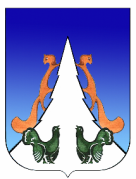 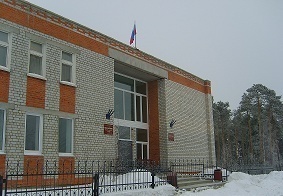 В этом выпуске:Постановления АГП АгиришПриложение  к постановлению администрации городского поселения Агириш                                                                     от  20.10.2022   № 332/НПА	Реестр муниципальных услуг городского поселения Агириш В сфере архивного делаВ сфере жилищно-коммунального комплексаВ сфере жилищных отношенийВ сфере земельных отношенийВ сфере распоряжения муниципальным имуществомВ сфере транспортного обслуживания и дорожной деятельностиВ сфере осуществления предпринимательской деятельностиВ сфере архивного делаВ сфере жилищно-коммунального комплексаВ сфере жилищных отношенийВ сфере земельных отношенийВ сфере строительства, архитектуры и градостроительной деятельностиВ сфере распоряжения муниципальным имуществомВ сфере транспортного обслуживания и дорожной деятельностиВ сфере осуществления предпринимательской деятельностиГородское поселения АДМИНИСТРАЦИЯ ПОСТАНОВЛЕНИЯ«24»   октября  2022 г. 		        			№ 333/НПАО признании утратившими силу некоторых постановлений администрации городского поселения Агириш В соответствии с Федеральным законом от 06.10.2003 № 131-ФЗ «Об общих принципах организации местного самоуправления в Российской Федерации», Уставом городского поселения Агириш, постановляю:1. Признать утратившими силу:- постановление администрации городского поселения Агириш от 30.09.2022  № 291/НПА «О внесении изменений в постановление администрации городского поселения Агириш от 18.12.2017 № 262 «Об утверждении Порядка организации доступа к информации о деятельности органов местного самоуправления городского поселения Агириш»;- постановление администрации городского поселения Агириш от 23.12.2021  № 327/НПА «Об утверждении административного регламента предоставления муниципальной услуги «Предоставление жилых помещений муниципального жилищного фонда по договорам социального найма»;- постановление администрации городского поселения Агириш от 28.04.2022  № 127/НПА «О внесении изменений в постановление администрации городского поселения Агириш от 23.12.2021 № 327/НПА «Об утверждении административного регламента предоставления муниципальной услуги «Предоставление жилых помещений муниципального жилищного фонда по договорам социального найма»;- постановление администрации городского поселения Агириш от 08.11.2017  № 194/НПА «О внесении изменений в постановление администрации городского поселения Агириш от 26.01.2017 № 24/НПА «Об утверждении ведомственного перечня муниципальных услуг (работ), оказываемых и выполняемых муниципальными учреждениями городского поселения Агириш»;- постановление администрации городского поселения Агириш от 23.06.2017  № 127/НПА «Об утверждении реестра муниципальных услуг городского поселения Агириш»;- постановление администрации городского поселения Агириш от 11.01.2016  № 6/НПА «Об утверждении административного регламента предоставления муниципальной услуги «Предоставление земельного участка, находящегося в муниципальной собственности, или государственная собственность на который не разграничена, в постоянное (бессрочное) пользование»;- постановление администрации городского поселения Агириш от 17.05.2018  № 123/НПА «О внесении изменений в постановление администрации городского поселения Агириш от 11.01.2016  № 6/НПА «Об утверждении административного регламента предоставления муниципальной услуги «Предоставление земельного участка, находящегося в муниципальной собственности, или государственная собственность на который не разграничена, в постоянное (бессрочное) пользование»;- постановление администрации городского поселения Агириш от 21.09.2018  № 188/НПА «О внесении изменений в постановление администрации городского поселения Агириш от 11.01.2016  № 6/НПА «Об утверждении административного регламента предоставления муниципальной услуги «Предоставление земельного участка, находящегося в муниципальной собственности, или государственная собственность на который не разграничена, в постоянное (бессрочное) пользование»;- постановление администрации городского поселения Агириш от 24.07.2019  № 174/НПА «О внесении изменений в постановление администрации городского поселения Агириш от 11.01.2016  № 6/НПА «Об утверждении административного регламента предоставления муниципальной услуги «Предоставление земельного участка, находящегося в муниципальной собственности, или государственная собственность на который не разграничена, в постоянное (бессрочное) пользование»;- постановление администрации городского поселения Агириш от 29.07.2021  № 86/НПА «О внесении изменений в постановление администрации городского поселения Агириш от 11.01.2016  № 6/НПА «Об утверждении административного регламента предоставления муниципальной услуги «Предоставление земельного участка, находящегося в муниципальной собственности, или государственная собственность на который не разграничена, в постоянное (бессрочное) пользование»;- постановление администрации городского поселения Агириш от 13.05.2021  № 148/НПА «О внесении изменений в постановление администрации городского поселения Агириш от 11.01.2016  № 6/НПА «Об утверждении административного регламента предоставления муниципальной услуги «Предоставление земельного участка, находящегося в муниципальной собственности, или государственная собственность на который не разграничена, в постоянное (бессрочное) пользование»;- постановление администрации городского поселения Агириш от 24.02.2022  № 36/НПА «О внесении изменений в постановление администрации городского поселения Агириш от 11.01.2016  № 6/НПА «Об утверждении административного регламента предоставления муниципальной услуги «Предоставление земельного участка, находящегося в муниципальной собственности, или государственная собственность на который не разграничена, в постоянное (бессрочное) пользование»;- постановление администрации городского поселения Агириш от 06.06.2022  № 171/НПА «О внесении изменений в постановление администрации городского поселения Агириш от 11.01.2016  № 6/НПА «Об утверждении административного регламента предоставления муниципальной услуги «Предоставление земельного участка, находящегося в муниципальной собственности, или государственная собственность на который не разграничена, в постоянное (бессрочное) пользование»;- постановление администрации городского поселения Агириш от 17.08.2022  № 236/НПА «О внесении изменений в постановление администрации городского поселения Агириш от 11.01.2016  № 6/НПА «Об утверждении административного регламента предоставления муниципальной услуги «Предоставление земельного участка, находящегося в муниципальной собственности, или государственная собственность на который не разграничена, в постоянное (бессрочное) пользование»;- постановление администрации городского поселения Агириш от 11.01.2016  № 7/НПА «Об утверждении административного регламента предоставления муниципальной услуги «Предоставление земельного участка, находящегося в муниципальной собственности, или государственная собственность на который не разграничена, в безвозмездное пользование»;- постановление администрации городского поселения Агириш от 11.01.2017  № 5/НПА «О внесении изменений в постановление администрации городского поселения Агириш от 11.01.2016  № 7/НПА «Об утверждении административного регламента предоставления муниципальной услуги «Предоставление земельного участка, находящегося в муниципальной собственности, или государственная собственность на который не разграничена, в безвозмездное пользование»;- постановление администрации городского поселения Агириш от 15.11.2017  № 212/НПА «О внесении изменений в постановление администрации городского поселения Агириш от 11.01.2016  № 7/НПА «Об утверждении административного регламента предоставления муниципальной услуги «Предоставление земельного участка, находящегося в муниципальной собственности, или государственная собственность на который не разграничена, в безвозмездное пользование»;- постановление администрации городского поселения Агириш от 17.05.2018  № 124/НПА «О внесении изменений в постановление администрации городского поселения Агириш от 11.01.2016  № 7/НПА «Об утверждении административного регламента предоставления муниципальной услуги «Предоставление земельного участка, находящегося в муниципальной собственности, или государственная собственность на который не разграничена, в безвозмездное пользование»;- постановление администрации городского поселения Агириш от 21.09.2018  № 189/НПА «О внесении изменений в постановление администрации городского поселения Агириш от 11.01.2016  № 7/НПА «Об утверждении административного регламента предоставления муниципальной услуги «Предоставление земельного участка, находящегося в муниципальной собственности, или государственная собственность на который не разграничена, в безвозмездное пользование»;- постановление администрации городского поселения Агириш от 24.07.2019  № 168/НПА «О внесении изменений в постановление администрации городского поселения Агириш от 11.01.2016  № 7/НПА «Об утверждении административного регламента предоставления муниципальной услуги «Предоставление земельного участка, находящегося в муниципальной собственности, или государственная собственность на который не разграничена, в безвозмездное пользование»;- постановление администрации городского поселения Агириш от 02.10.2020  № 216/НПА «О внесении изменений в постановление администрации городского поселения Агириш от 11.01.2016  № 7/НПА «Об утверждении административного регламента предоставления муниципальной услуги «Предоставление земельного участка, находящегося в муниципальной собственности, или государственная собственность на который не разграничена, в безвозмездное пользование»;- постановление администрации городского поселения Агириш от 29.03.2021  № 107/НПА «О внесении изменений в постановление администрации городского поселения Агириш от 11.01.2016  № 7/НПА «Об утверждении административного регламента предоставления муниципальной услуги «Предоставление земельного участка, находящегося в муниципальной собственности, или государственная собственность на который не разграничена, в безвозмездное пользование»;- постановление администрации городского поселения Агириш от 13.05.2021  № 146/НПА «О внесении изменений в постановление администрации городского поселения Агириш от 11.01.2016  № 7/НПА «Об утверждении административного регламента предоставления муниципальной услуги «Предоставление земельного участка, находящегося в муниципальной собственности, или государственная собственность на который не разграничена, в безвозмездное пользование»;- постановление администрации городского поселения Агириш от 21.09.2021  № 255/НПА «О внесении изменений в постановление администрации городского поселения Агириш от 11.01.2016  № 7/НПА «Об утверждении административного регламента предоставления муниципальной услуги «Предоставление земельного участка, находящегося в муниципальной собственности, или государственная собственность на который не разграничена, в безвозмездное пользование»;- постановление администрации городского поселения Агириш от 24.02.2022  № 41/НПА «О внесении изменений в постановление администрации городского поселения Агириш от 11.01.2016  № 7/НПА «Об утверждении административного регламента предоставления муниципальной услуги «Предоставление земельного участка, находящегося в муниципальной собственности, или государственная собственность на который не разграничена, в безвозмездное пользование»;- постановление администрации городского поселения Агириш от 06.06.2022  № 177/НПА «О внесении изменений в постановление администрации городского поселения Агириш от 11.01.2016  № 7/НПА «Об утверждении административного регламента предоставления муниципальной услуги «Предоставление земельного участка, находящегося в муниципальной собственности, или государственная собственность на который не разграничена, в безвозмездное пользование»;- постановление администрации городского поселения Агириш от 17.08.2022  № 235/НПА «О внесении изменений в постановление администрации городского поселения Агириш от 11.01.2016  № 7/НПА «Об утверждении административного регламента предоставления муниципальной услуги «Предоставление земельного участка, находящегося в муниципальной собственности, или государственная собственность на который не разграничена, в безвозмездное пользование»;- постановление администрации городского поселения Агириш от 11.01.2016  № 2/НПА «Об утверждении административного регламента предоставления муниципальной услуги «Предоставление земельных участков, находящихся в муниципальной собственности, или государственная собственность на которые не разграничена, в аренду»;- постановление администрации городского поселения Агириш от 11.01.2017  № 4/НПА «О внесении изменений в постановление администрации городского поселения Агириш от 11.01.2016  № 2/НПА «Об утверждении административного регламента предоставления муниципальной услуги «Предоставление земельных участков, находящихся в муниципальной собственности, или государственная собственность на которые не разграничена, в аренду»;- постановление администрации городского поселения Агириш от 15.11.2017  № 211/НПА «О внесении изменений в постановление администрации городского поселения Агириш от 11.01.2016  № 2/НПА «Об утверждении административного регламента предоставления муниципальной услуги «Предоставление земельных участков, находящихся в муниципальной собственности, или государственная собственность на которые не разграничена, в аренду»;- постановление администрации городского поселения Агириш от 14.05.2018  № 90/НПА «О внесении изменений в постановление администрации городского поселения Агириш от 11.01.2016  № 2/НПА «Об утверждении административного регламента предоставления муниципальной услуги «Предоставление земельных участков, находящихся в муниципальной собственности, или государственная собственность на которые не разграничена, в аренду»;- постановление администрации городского поселения Агириш от 21.09.2018  № 191/НПА «О внесении изменений в постановление администрации городского поселения Агириш от 11.01.2016  № 2/НПА «Об утверждении административного регламента предоставления муниципальной услуги «Предоставление земельных участков, находящихся в муниципальной собственности, или государственная собственность на которые не разграничена, в аренду»;- постановление администрации городского поселения Агириш от 24.07.2019  № 171/НПА «О внесении изменений в постановление администрации городского поселения Агириш от 11.01.2016  № 2/НПА «Об утверждении административного регламента предоставления муниципальной услуги «Предоставление земельных участков, находящихся в муниципальной собственности, или государственная собственность на которые не разграничена, в аренду»;- постановление администрации городского поселения Агириш от 29.03.2021  № 83/НПА «О внесении изменений в постановление администрации городского поселения Агириш от 11.01.2016  № 2/НПА «Об утверждении административного регламента предоставления муниципальной услуги «Предоставление земельных участков, находящихся в муниципальной собственности, или государственная собственность на которые не разграничена, в аренду»;- постановление администрации городского поселения Агириш от 13.05.2021  № 151/НПА «О внесении изменений в постановление администрации городского поселения Агириш от 11.01.2016  № 2/НПА «Об утверждении административного регламента предоставления муниципальной услуги «Предоставление земельных участков, находящихся в муниципальной собственности, или государственная собственность на которые не разграничена, в аренду»;- постановление администрации городского поселения Агириш от 24.02.2022  № 39/НПА «О внесении изменений в постановление администрации городского поселения Агириш от 11.01.2016  № 2/НПА «Об утверждении административного регламента предоставления муниципальной услуги «Предоставление земельных участков, находящихся в муниципальной собственности, или государственная собственность на которые не разграничена, в аренду»;- постановление администрации городского поселения Агириш от 06.06.2022  № 174/НПА «О внесении изменений в постановление администрации городского поселения Агириш от 11.01.2016  № 2/НПА «Об утверждении административного регламента предоставления муниципальной услуги «Предоставление земельных участков, находящихся в муниципальной собственности, или государственная собственность на которые не разграничена, в аренду»;- постановление администрации городского поселения Агириш от 17.08.2022  № 237/НПА «О внесении изменений в постановление администрации городского поселения Агириш от 11.01.2016  № 2/НПА «Об утверждении административного регламента предоставления муниципальной услуги «Предоставление земельных участков, находящихся в муниципальной собственности, или государственная собственность на которые не разграничена, в аренду».2.  Опубликовать настоящее постановление в бюллетене «Вестник городского поселения Агириш» и разместить на официальном сайте городского поселения Агириш.3.  Настоящее постановление вступает в силу с момента его официального опубликования.4.  Контроль за исполнением настоящего постановления оставляю за собой.И.о.главы городского поселения Агириш                                                         М.А.АпатовГородское поселения АДМИНИСТРАЦИЯ ПОСТАНОВЛЕНИЯ«24»   октября  2022 г. 		        			№ 334/НПАОб утверждении административного регламента предоставления муниципальной услуги «Совершение нотариальных действий, предусмотренных законодательством Российской Федерации,  в случае отсутствия в поселении и расположенном на межселенной территории населенном пункте нотариуса»В соответствии с Земельным кодексом Российской Федерации, Федеральным законом от 27.07.2010 № 210-ФЗ «Об организации предоставления государственных и муниципальных услуг», приказом Министерства юстиции Российской Федерации от 07.02.2020 № 16 «Об утверждении инструкции о порядке совершения нотариальных действий должностными лицами местного самоуправления», Уставом городского поселения Агириш, постановлением администрации городского поселения Агириш от 11.01.2011 № 3/НПА «Об утверждении Порядка разработки и утверждения административных регламентов предоставления муниципальных услуг», постановляю:           1. Утвердить административный регламент предоставления муниципальной услуги «Совершение нотариальных действий, предусмотренных законодательством Российской Федерации,  в случае отсутствия в поселении и расположенном на межселенной территории населенном пункте нотариуса»  (приложение).            2. Опубликовать настоящее постановление в бюллетене «Вестник городского поселения Агириш» и разместить на официальном сайте администрации городского поселения Агириш.            3.  Настоящее постановление вступает в силу после его официального опубликования.            4. Контроль за выполнением настоящего постановления оставляю за собой.И.о.главы городского поселения Агириш 				      М.А.АпатовПриложениек постановлению администрациигородского поселения Агиришот  24.10.2022  №  334/НПААдминистративный регламент предоставления муниципальной услуги " Совершение нотариальных действий, предусмотренных законодательством Российской Федерации,  в случае отсутствия в поселении и расположенном на межселенной территории населенном пункте нотариуса" I. Общие положения Предмет регулирования административного регламента              1. Настоящий Административный регламент определяет порядок и стандарт предоставления муниципальной услуги по совершению нотариальных действий, предусмотренных законодательством Российской Федерации, в случае отсутствия в поселении и расположенном на межселенной территории населенном пункте нотариуса (далее – муниципальная услуга) в администрации городского поселения Агириш (далее – уполномоченный орган).              2. Настоящий Административный регламент устанавливает сроки и последовательность административных процедур и административных действий уполномоченного органа по запросу заявителя либо его уполномоченного представителя в пределах, установленных нормативными правовыми актами Российской Федерации полномочий в соответствии с требованиями Федерального закона от 27 июля 2010 года № 210-ФЗ «Об организации предоставления государственных и муниципальных услуг» (далее – Федеральный закон № 210-ФЗ).Круг Заявителей           3. Заявителем является физическое или юридическое лицо, обратившиеся за предоставлением муниципальной услуги, с запросом о предоставление муниципальной услуги (далее – заявитель).  За предоставлением муниципальной услуги от имени заявителей вправе обратиться их законные представители, действующие в силу закона или на основании доверенности, оформленной в соответствии 
с законодательством Российской Федерации.Требования к порядку информирования о предоставлении муниципальной услуги Информирование о правилах предоставления муниципальной услуги осуществляется посредством размещения информации:в информационно-телекоммуникационной сети «Интернет» (далее – сеть Интернет), в том числе на официальном сайте уполномоченного органа: agirish.sovrnhmao.ru;в федеральной государственной информационной системе «Единый портал государственных и муниципальных услуг (функций)»: http://www.gosuslugi.ru (далее – Единый портал);на информационном стенде уполномоченного органа, в форме информационных (текстовых) материалов.Информация по вопросам предоставления муниципальной услуги, сведения о ходе предоставления муниципальной услуги предоставляются заявителю в следующих формах (по выбору):устной (при личном обращении заявителя и по телефону);письменной (при письменном обращении заявителя по почте, электронной почте, факсу).Информирование осуществляет главный специалист муниципальной службы и кадровой политики отдела по организации деятельности администрации городско поселения Агириш.Продолжительность информирования при личном обращении заявителя не должна превышать 15 минут, по телефону – 10 минут.Ответ на письменное обращение по вопросу получения информации 
о порядке предоставления муниципальной услуги направляется заявителю 
в течение 15 календарных дней с момента регистрации обращения, информации о ходе предоставления государственной услуги – в течение 3 рабочих дней с момента регистрации обращения.Время ожидания в очереди при личном обращении заявителя
за информацией о правилах предоставления муниципальной услуги
не должно превышать 15 минут.Информация о порядке и сроках предоставления муниципальной услуги, размещенная на Едином портале, на официальном сайте уполномоченного органа, предоставляется заявителю бесплатно.Доступ к информации по вопросам предоставления муниципальной услуги, в том числе о ходе, сроках и порядке ее предоставления, осуществляется без выполнения заявителем каких-либо требований, в том числе без использования программного обеспечения, установка которого на технические средства заявителя требует заключения лицензионного или иного соглашения с правообладателем программного обеспечения, предусматривающего взимание платы, регистрацию или авторизацию заявителя или предоставление им персональных данных.Информация о месте нахождения и графике работы уполномоченного органа  размещена на информационных стендах в местах предоставления муниципальной услуги и в сети Интернет на официальном сайте, Едином портале, а также может быть получена по телефону 8(34675) 41-2-33.На информационных стендах в местах предоставления муниципальной услуги, на официальном сайте уполномоченного органа в сети Интернет размещается следующая информация:справочная информация (место нахождения, график работы, справочные телефоны, адреса официального сайта и электронной почты уполномоченного органа и его специалиста, обеспечивающего предоставление муниципальной услуги);перечень нормативных правовых актов, регулирующих предоставление муниципальной услуги;исчерпывающий перечень документов, необходимых для предоставления муниципальной услуги;досудебный (внесудебный) порядок обжалования решений и действий (бездействия) уполномоченного органа, а также его должностных лиц, муниципальных служащих;бланки заявлений о предоставлении муниципальной услуги и образцы их заполнения.В случае внесения изменений в порядок предоставления муниципальной услуги специалисты уполномоченного органа в срок, не превышающий 3 рабочих дней со дня вступления в силу таких изменений, обеспечивают размещение информации в сети Интернет 
(на официальном сайте уполномоченного органа, Едином портале) и на информационных стендах, находящихся в местах предоставления муниципальной услуги. II. Стандарт предоставления муниципальной услуги Наименование муниципальной услуги 12. Совершение нотариальных действий, предусмотренных законодательством Российской Федерации, в случае отсутствия в поселении и расположенном на межселенной территории населенном пункте нотариуса.Наименование органа местного самоуправления (организации), предоставляющего муниципальную услугу 13. Муниципальную услугу предоставляет администрация городского поселения Агириш.Предоставление муниципальной услуги осуществляет главный специалист муниципальной службы и кадровой политики отдела по организации деятельности администрации городско поселения Агириш.14. В соответствии с пунктом 3 части 1 статьи 7 Федерального закона № 210-ФЗ запрещается требовать от заявителя осуществления действий, в том числе согласований, необходимых для получения муниципальной услуги и связанных с обращением в иные государственные органы, органы местного самоуправления, организации, за исключением получения услуг и получения документов и информации, предоставляемых в результате предоставления таких услуг, включенных в перечень услуг, которые являются необходимыми и обязательными для предоставления муниципальных услуг. Описание результата предоставления муниципальной услуги            15. Результатом предоставления муниципальной услуги является:– совершение нотариальных действий, предусмотренных законодательством Российской Федерации, в случае отсутствия в населенном пункте нотариуса; – выдача (направление) мотивированного уведомления об отказе в совершении нотариального действия  (по форме согласно приложению 2 к настоящему административном регламенту).  Срок предоставления муниципальной услуги 16. Общий срок предоставления муниципальной услуги составляет 2 рабочих дня со дня поступления в уполномоченный орган заявления и прилагаемых к нему документов.Срок выдачи (направления) документа, являющегося результатом предоставления муниципальной услуги, составляет 1 рабочий день со дня подписания должностным лицом уполномоченного органа либо лицом, его замещающим.В общий срок предоставления муниципальной услуги входит срок направления межведомственных запросов и получения на них ответов, срок выдачи (направления) документов, являющихся результатом предоставления муниципальной услуги.Срок приостановления предоставления муниципальной услуги не может превышать месяца со дня вынесения постановления об отложении совершения нотариального действия.  Совершение нотариального действия может быть отложено на срок не более десяти дней по заявлению заинтересованного лица, оспаривающего в суде право или факт, за удостоверением которого обратилось другое заинтересованное лицо. Если в течение этого срока от суда не будет получено сообщение о поступлении заявления, нотариальное действие должно быть совершено. В случае получения от суда сообщения о поступлении заявления заинтересованного лица, оспаривающего право или факт, об удостоверении которого просит другое заинтересованное лицо, совершение нотариального действия приостанавливается до разрешения дела судом.   Нормативные правовые акты, регулирующие предоставление муниципальной услуги 17. Перечень нормативных правовых актов, регулирующих предоставление муниципальной услуги, размещен на Едином портале, официальном сайте уполномоченного органа. Исчерпывающий перечень документов и сведений, необходимых в соответствии с нормативными правовыми актами для предоставления муниципальной услуги 18. Исчерпывающий перечень документов, необходимых для предоставления муниципальной услуги: заявление о предоставлении муниципальной услуги по форме согласно приложению 1 к настоящему Административному регламенту (далее также – заявление);документ, представляемый для совершения нотариального действия;3)	документ, удостоверяющий личность (в случае представления заявления при личном обращении заявителя, представителя заявителя или лица, имеющего право действовать без доверенности от имени юридического лица);4)	доверенность, оформленная в порядке, предусмотренном законодательством Российской Федерации (в случае представления заявления представителем заявителя);5)	документ, подтверждающий полномочия представителя юридического лица действовать от имени этого юридического лица, либо копия такого документа, заверенная печатью и подписью руководителя этого юридического лица (в случае представления заявления представителем юридического лица);6) документ об уплате государственной пошлины или нотариального тарифа. 19. Для подтверждения полномочий представителя(ей) юридического лица, имеющего(их) право действовать без доверенности от имени юридического лица, должностное лицо местного самоуправления запрашивает сведения, содержащиеся в Едином государственном реестре юридических лиц. 20. Заявление о предоставлении муниципальной услуги, представляется по форме, приведенной в приложении 1 к настоящему Административному регламенту, с указанием способа выдачи (направления) документов, являющихся результатом предоставления муниципальной услуги.Форму заявления заявитель может получить:у главного специалиста муниципальной службы и кадровой политики отдела по организации деятельности администрации городско поселения Агириш, ответственного за предоставление муниципальной услуги;на информационном стенде в месте предоставления муниципальной услуги;посредством сети Интернет на официальном сайте, Едином портале.Способы подачи заявителем документов, необходимых для предоставления муниципальной услуги:личное обращение в уполномоченный орган;посредством почтовой связи в уполномоченный орган (оригинал заявления, копии документов к заявлению, удостоверенные в соответствии с законодательством Российской Федерации);посредством факсимильной связи в уполномоченный орган с последующим предоставлением оригинала заявления и прилагаемых к нему документов в срок 1 рабочий день.В соответствии с пунктами 1, 2, 4, 5 части 1 статьи 7 Федерального закона № 210-ФЗ запрещается требовать от заявителей:представления документов и информации или осуществления действий, представление или осуществление которых не предусмотрено нормативными правовыми актами, регулирующими отношения, возникающие в связи с предоставлением муниципальной услуги;представления документов и информации, в том числе подтверждающих внесение заявителем платы за предоставление муниципальной услуги, которые находятся в распоряжении органов, предоставляющих муниципальные услуги, иных государственных органов, органов местного самоуправления либо подведомственных государственным органам или органам местного самоуправления организаций, участвующих в предоставлении предусмотренных частью 1 статьи 1 Федерального закона № 210-ФЗ государственных и муниципальных услуг, в соответствии с нормативными правовыми актами Российской Федерации, нормативными правовыми актами автономного округа, муниципальными правовыми актами, за исключением документов, включенных в определенный частью 6 статьи 7 указанного федерального закона перечень документов. Заявитель вправе представить указанные документы и информацию в уполномоченный орган по собственной инициативе;представления документов и информации, отсутствие и (или) недостоверность которых не указывались при первоначальном отказе в приеме документов, необходимых для предоставления муниципальной услуги, либо в предоставлении муниципальной услуги, за исключением следующих случаев:изменение требований нормативных правовых актов, касающихся предоставления муниципальной услуги, после первоначальной подачи заявления;наличие ошибок в заявлении и документах, поданных заявителем после первоначального отказа в приеме документов, необходимых для предоставления муниципальной услуги, либо в предоставлении муниципальной услуги и не включенных в представленный ранее комплект документов;истечение срока действия документов или изменение информации после первоначального отказа в приеме документов, необходимых для предоставления муниципальной услуги, либо в предоставлении муниципальной услуги;выявление документально подтвержденного факта (признаков) ошибочного или противоправного действия (бездействия) должностного лица уполномоченного органа, муниципального служащего при первоначальном отказе в приеме документов, необходимых для предоставления муниципальной услуги, либо в предоставлении муниципальной услуги, о чем в письменном виде за подписью руководителя уполномоченного органа при первоначальном отказе в приеме документов, необходимых для предоставления муниципальной услуги, уведомляется заявитель, а также приносятся извинения за доставленные неудобства. Исчерпывающий перечень оснований для отказа в приеме документов, необходимых для предоставления муниципальной услугиОснования для отказа в приеме документов, необходимых для предоставления муниципальной услуги, законодательством Российской Федерации и автономного округа не предусмотрены.Исчерпывающий перечень оснований для приостановления и (или) отказа в предоставлении муниципальной услугиОснования для приостановления предоставления муниципальной услуги предусмотрены законодательством Российской Федерации  в следующих случаях:- необходимость истребования дополнительных сведений от физических и юридических лиц;- необходимость запросить заинтересованных лиц об отсутствии у них возражений против совершения этих действий, если в соответствии с законом это требуется;- направление документов на экспертизу. Не допускается отказ в предоставлении муниципальной услуги в случае, если запрос и документы, необходимые для предоставления муниципальной услуги, поданы в соответствии с информацией о сроках и порядке предоставления услуги, опубликованной на Едином портале, официальном сайте уполномоченного органа.26. Исчерпывающий перечень оснований для отказа в предоставлении муниципальной услуги:- заявителем не представлены либо представлены не в полном объеме документы, предусмотренные пунктом 18 настоящего Административного регламента;- действие подлежит совершению должностным лицом местного самоуправления другого поселения, муниципального, городского округа или муниципального района (применительно к принятию мер по охране наследственного имущества) или нотариусом;- с просьбой о совершении нотариального действия обратился недееспособный гражданин либо представитель, не имеющий необходимых полномочий, гражданин, не имеющий регистрации по месту жительства или пребывания;- доверенность не соответствует требованиям законодательства Российской Федерации; - совершение такого действия противоречит законодательству Российской Федерации;- документы, представленные для совершения нотариального действия, не соответствуют требованиям законодательства;- факты, изложенные в документах, представленных для совершения нотариального действия, не подтверждены в установленном законодательством Российской Федерации порядке при условии, что подтверждение требуется в соответствии с законодательством Российской Федерации.Размер платы, взимаемой за предоставление муниципальной услуги, и способы ее взиманияЗа совершение нотариальных действий нотариусами государственных нотариальных контор и (или) должностными лицами органов исполнительной власти, органов местного самоуправления, уполномоченными в соответствии с законодательными актами Российской Федерации и (или) законодательными актами субъектов Российской Федерации на совершение нотариальных действий заявителем уплачивается государственная пошлина в соответствии с Налоговым Кодексом Российской Федерации. За совершение нотариальных действий, для которых законодательством Российской Федерации предусмотрена обязательная нотариальная форма, должностное лицо взимает государственную пошлину по ставкам, установленным законодательством Российской Федерации 
о налогах и сборах (Статья 333.24. Налогового кодекса Российской Федерации (часть вторая). 28. За совершение нотариальных действий, для которых законодательством Российской Федерации не предусмотрена обязательная нотариальная форма, должностное лицо взимает нотариальный тариф в размере, установленном в соответствии с требованиями статьи 22.1 Основ законодательства Российской Федерации о нотариате. За нотариальные действия, совершаемые вне помещения уполномоченного органа, государственная пошлина уплачивается в размере, увеличенном в полтора раза. При удостоверении доверенности, выданной в отношении нескольких лиц, государственная пошлина уплачивается однократно. При совершении удостоверения доверенности предоставляются льготы 
по уплате госпошлины для физических и юридических лиц, установленные подпунктами 11,12 статьи 333.35, статьей 333.38 Налогового кодекса Российской Федерации.Максимальный срок ожидания в очереди при подаче запроса о предоставлении муниципальной услуги и при получении результата предоставления муниципальной услуги 29. Максимальный срок ожидания в очереди при подаче запроса о предоставлении муниципальной услуги и при получении результата предоставления муниципальной услуги в Уполномоченном органе или многофункциональном центре составляет не более 15 минут. Срок и порядок регистрации запроса заявителя о предоставлении муниципальной услуги, в том числе в электронной форме 30. Срок регистрации заявления о предоставлении муниципальной услуги подлежат регистрации в Уполномоченном органе в день его подачи в течение 15 минут.Заявление, поступившее в адрес уполномоченного органа посредством почтовой или факсимильной связи, регистрируется в течение 1 рабочего дня с момента поступления в уполномоченный орган.Требования к помещениям, в которых предоставляется муниципальная услуга 31. Местоположение административных зданий, в которых осуществляется прием заявлений и документов, необходимых для предоставления муниципальной услуги, а также выдача результатов предоставления муниципальной услуги, должно обеспечивать удобство для граждан с точки зрения пешеходной доступности от остановок общественного транспорта.В случае, если имеется возможность организации стоянки (парковки) возле здания (строения), в котором размещено помещение приема и выдачи документов, организовывается стоянка (парковка) для личного автомобильного транспорта заявителей. За пользование стоянкой (парковкой) с заявителей плата не взимается.На всех парковках общего пользования, в том числе около объектов социальной, инженерной и транспортной инфраструктур (жилых, общественных и производственных зданий, строений и сооружений, включая те, в которых расположены физкультурно-спортивные организации, организации культуры и другие организации), мест отдыха, выделяется не менее 10 процентов мест (но не менее одного места) для бесплатной парковки транспортных средств, управляемых инвалидами I, II групп, и транспортных средств, перевозящих таких инвалидов и (или) детей-инвалидов. На граждан из числа инвалидов III группы распространяются нормы настоящей части в порядке, определяемом Правительством Российской Федерации. На указанных транспортных средствах должен быть установлен опознавательный знак "Инвалид" и информация об этих транспортных средствах должна быть внесена в федеральный реестр инвалидов.В целях обеспечения беспрепятственного доступа заявителей, в том числе передвигающихся на инвалидных колясках, вход в здание и помещения, в которых предоставляется муниципальная услуга, оборудуются пандусами, поручнями, тактильными (контрастными) предупреждающими элементами, иными специальными приспособлениями, позволяющими обеспечить беспрепятственный доступ и передвижение инвалидов, в соответствии с законодательством Российской Федерации о социальной защите инвалидов.Центральный вход в здание Уполномоченного органа должен быть оборудован информационной табличкой (вывеской), содержащей информацию:наименование;местонахождение и юридический адрес;режим работы;график приема;номера телефонов для справок.Помещения, в которых предоставляется муниципальная услуга, должны соответствовать санитарно-эпидемиологическим правилам и нормативам.Помещения, в которых предоставляется муниципальная услуга, оснащаются:противопожарной системой и средствами пожаротушения;системой оповещения о возникновении чрезвычайной ситуации;средствами оказания первой медицинской помощи;туалетными комнатами для посетителей.Зал ожидания Заявителей оборудуется стульями, скамьями, количество которых определяется исходя из фактической нагрузки и возможностей для их размещения в помещении, а также информационными стендами.Тексты материалов, размещенных на информационном стенде, печатаются удобным для чтения шрифтом, без исправлений, с выделением наиболее важных мест полужирным шрифтом.Места для заполнения заявлений оборудуются стульями, столами (стойками), бланками заявлений, письменными принадлежностями.Места приема Заявителей оборудуются информационными табличками (вывесками) с указанием:номера кабинета и наименования Уполномоченного органа;фамилии, имени и отчества (последнее - при наличии), должности ответственного лица за прием документов; графика приема Заявителей.Рабочее место каждого ответственного лица за прием документов, должно быть оборудовано персональным компьютером с возможностью доступа к необходимым информационным базам данных, печатающим устройством (принтером) и копирующим устройством.Лицо, ответственное за прием документов, должно иметь настольную табличку с указанием фамилии, имени, отчества (последнее - при наличии) и должности.При предоставлении муниципальной услуги инвалидам обеспечиваются:возможность беспрепятственного доступа к объекту (зданию, помещению), в котором предоставляется муниципальная услуга;возможность самостоятельного передвижения по территории, на которой расположены здания и помещения, в которых предоставляется муниципальная услуга, а также входа в такие объекты и выхода из них, посадки в транспортное средство и высадки из него, в том числе с использование кресла-коляски;сопровождение инвалидов, имеющих стойкие расстройства функции зрения и самостоятельного передвижения;надлежащее размещение оборудования и носителей информации, необходимых для обеспечения беспрепятственного доступа инвалидов зданиям и помещениям, в которых предоставляется муниципальная услуга, и к муниципальной услуге с учетом ограничений их жизнедеятельности;дублирование необходимой для инвалидов звуковой и зрительной информации, а также надписей, знаков и иной текстовой и графической информации знаками, выполненными рельефно-точечным шрифтом Брайля; допуск сурдопереводчика и тифлосурдопереводчика;допуск собаки-проводника при наличии документа, подтверждающего ее специальное обучение, на объекты (здания, помещения), в которых предоставляются муниципальная услуги;оказание инвалидам помощи в преодолении барьеров, мешающих получению ими государственных и муниципальных услуг наравне с другими лицами.Показатели доступности и качества муниципальной услуги 32. Основными показателями доступности предоставления муниципальной услуги являются:наличие полной и понятной информации о порядке, сроках и ходе предоставления государственной (муниципальной) услуги в информационно телекоммуникационных сетях общего пользования (в том числе в сети "Интернет"), средствах массовой информации;возможность получения заявителем уведомлений о предоставлении муниципальной услуги с помощью ЕПГУ;возможность получения информации о ходе предоставления муниципальной услуги, в том числе с использованием информационно-коммуникационных технологий.33. Основными показателями качества предоставления муниципальной услуги являются:своевременность предоставления муниципальной услуги в соответствии со стандартом ее предоставления, установленным настоящим Административным регламентом;минимально возможное количество взаимодействий гражданина с должностными лицами, участвующими в предоставлении муниципальной услуги;отсутствие обоснованных жалоб на действия (бездействие) сотрудников и их некорректное (невнимательное) отношение к заявителям;отсутствие нарушений установленных сроков в процессе предоставления муниципальной услуги;отсутствие заявлений об оспаривании решений, действий (бездействия) Уполномоченного органа, его должностных лиц, принимаемых (совершенных) при предоставлении муниципальной услуги, по итогам рассмотрения которых вынесены решения об удовлетворении (частичном удовлетворении) требований заявителей. Особенности предоставления муниципальной услуги
в электронной форме            34. При предоставлении муниципальной услуги в электронной форме заявителю обеспечивается:получение информации о порядке и сроках предоставления муниципальной услуги;возможность досудебного (внесудебного) обжалования решений и действий (бездействий) уполномоченного органа,  а также их должностных лиц, муниципальных служащих.III. Состав, последовательность и сроки выполнения административных процедур (действий), требования к порядку их выполнения, в том числе особенности выполнения административных процедур в электронной форме Исчерпывающий перечень административных процедур 35. Предоставление муниципальной услуги включает в себя следующие административные процедуры:прием и регистрация заявления и документов, необходимых для предоставления услуги;рассмотрение представленных документов и принятие решения о предоставлении муниципальной услуги либо об отказе в предоставлении муниципальной услуги;выдача (направление) заявителю документа, являющегося результатом предоставления муниципальной услуги. Прием и регистрация заявления о предоставлении муниципальной услуги        36. Основание для начала административной процедуры: поступление заявления о предоставлении муниципальной услуги в уполномоченный орган.Сведения о должностном лице, ответственном за выполнение административного действия, входящего в состав административной процедуры: главный специалист муниципальной службы и кадровой политики отдела по организации деятельности администрации городско поселения Агириш.Содержание административных действий, входящих в состав административной процедуры:прием заявления о предоставлении муниципальной услуги максимальный срок их выполнения – в течение 15 минут с момента получения заявления о предоставлении муниципальной услуги;регистрация заявления о предоставлении муниципальной услуги, выдача заявителю расписки о получении документов, необходимых для предоставления муниципальной услуги, с указанием их перечня и даты получения уполномоченным органом максимальный срок их выполнения – в течение 1 рабочего дня с момента поступления в уполномоченный орган, при личном обращении заявителя – 15 минут с момента получения заявления о предоставлении муниципальной услуги. Критерий принятия решения о приеме и регистрации заявления: наличие заявления о предоставлении муниципальной услуги.Результат выполнения административной процедуры: зарегистрированное заявление о предоставлении муниципальной услуги. Зарегистрированное заявление о предоставлении муниципальной услуги передается главному специалисту муниципальной службы и кадровой политики отдела по организации деятельности администрации городско поселения Агириш, ответственному за предоставление муниципальной услуги.Способ фиксации результата выполнения административной процедуры: факт регистрации фиксируется в системе электронного документооборота и делопроизводства уполномоченного органа СЭДД (далее – СЭДД) либо в журнале регистрации заявлений с проставлением в заявлении отметки о регистрации и выдачей заявителю расписки.Рассмотрение представленных документов и принятие решения
о предоставлении муниципальной услуги либо об отказе 
в предоставлении муниципальной услуги37. Основанием для начала административной процедуры является поступление главному специалисту муниципальной службы и кадровой политики отдела по организации деятельности администрации городско поселения Агириш, ответственному за предоставление муниципальной услуги, зарегистрированного заявления с прилагаемыми к нему документами.Сведения о должностном лице, ответственном за выполнение административной процедуры:за рассмотрение документов, необходимых для предоставления муниципальной услуги, оформление решения о предоставлении (об отказе в предоставлении) муниципальной услуги – главный специалист муниципальной службы и кадровой политики отдела по организации деятельности администрации городско поселения Агириш, ответственный 
за предоставление муниципальной услуги;за подписание решения о предоставлении (об отказе в предоставлении) муниципальной услуги – глава городского поселения Агириш либо лицо, его замещающее);за регистрацию решения о предоставлении (об отказе в предоставлении) муниципальной услуги – главный специалист муниципальной службы и кадровой политики отдела по организации деятельности администрации городско поселения Агириш.Содержание административных действий, входящих в состав административной процедуры:проверка полноты и достоверности сведений о заявителях, содержащихся в представленных документах, оформление решения о предоставлении (об отказе в предоставлении) муниципальной услуги в форме распоряжения уполномоченного органа, в течение 1 рабочего дня со дня поступления в уполномоченный орган заявления;подписание решения о предоставлении (об отказе в предоставлении) муниципальной услуги не позднее 1 рабочего дня со дня его оформления;регистрация решения о предоставлении (об отказе в предоставлении) муниципальной услуги – в день его подписания главным специалистом муниципальной службы и кадровой политики отдела по организации деятельности администрации городско поселения Агириш.Критерием принятия решения о предоставлении (об отказе в предоставлении) муниципальной услуги является наличие или отсутствие оснований для отказа в предоставлении муниципальной услуги, указанных в пункте 26 настоящего Административного регламента.Максимальный срок выполнения административной процедуры 4 рабочих дня со дня регистрации заявления.Результат выполнения административной процедуры: выданный (направленный) заявителю документ, являющийся результатом предоставления муниципальной услуги, лично или по почтовому адресу, указанному в заявлении.Способ фиксации результата выполнения административной процедуры: решение регистрируется в системе электронного документооборота и делопроизводства уполномоченного органа СЭДД (далее – СЭДД) либо в журнале регистрации заявлений.Подписанный документ, являющийся результатом предоставления муниципальной услуги, в течение 1 рабочего дня со дня его регистрации передается главному специалисту муниципальной службы и кадровой политики отдела по организации деятельности администрации городско поселения Агириш.Выдача (направление) заявителю документа, являющегося результатом предоставления муниципальной услуги37. Основанием для начала административной процедуры является поступление подписанного документа, являющегося результатом предоставления муниципальной услуги, главному специалисту муниципальной службы и кадровой политики отдела по организации деятельности администрации городско поселения Агириш.Сведения о должностном лице, ответственном за выполнение административной процедуры: главный специалист муниципальной службы и кадровой политики отдела по организации деятельности администрации городско поселения Агириш.Содержание административных действий, входящих в состав административной процедуры: выдача (направление) заявителю документа, являющегося результатом предоставления муниципальной услуги (продолжительность и (или) максимальный срок выполнения административного действия – в течение 1 рабочего дня со дня подписания уполномоченным должностным лицом разрешения.Критерий принятия решения: оформленный документ, являющийся результатом предоставления муниципальной услуги.Результат выполнения административной процедуры: выданный (направленный) заявителю документ, являющийся результатом предоставления муниципальной услуги.Способ фиксации результата выполнения административной процедуры:в случае выдачи документа, являющегося результатом предоставления муниципальной услуги, заявителю лично, запись о его выдаче подтверждается подписью заявителя в журнале регистрации заявлений;в случае направления документа, являющегося результатом предоставления муниципальной услуги, почтой, получение заявителем документа подтверждается уведомлением о вручении.IV. Формы контроля за исполнением административного регламента Порядок осуществления текущего контроля за соблюдением и исполнением ответственными должностными лицами положений регламента и иных нормативных правовых актов, устанавливающих требования к предоставлению муниципальной услуги, а также принятием ими решений 39. Текущий контроль за соблюдением и исполнением настоящего Административного регламента, иных нормативных правовых актов, устанавливающих требования к предоставлению муниципальной услуги, осуществляется на постоянной основе должностными лицами Администрации (Уполномоченного органа), уполномоченными на осуществление контроля за предоставлением муниципальной услуги.Для текущего контроля используются сведения служебной корреспонденции, устная и письменная информация специалистов и должностных лиц Уполномоченного органа.Текущий контроль осуществляется путем проведения проверок: решений о предоставлении (об отказе в предоставлении) муниципальной услуги;выявления и устранения нарушений прав граждан;рассмотрения, принятия решений и подготовки ответов на обращения граждан, содержащие жалобы на решения, действия (бездействие) должностных лиц. Порядок и периодичность осуществления плановых и внеплановых проверок полноты и качества предоставления муниципальной услуги, в том числе порядок и формы контроля за полнотой и качеством предоставления муниципальной услуги 40. Контроль за полнотой и качеством предоставления муниципальной услуги включает в себя проведение плановых и внеплановых проверок.Плановые проверки осуществляются на основании годовых планов работы Уполномоченного органа, утверждаемых руководителем Уполномоченного органа.При плановой проверке полноты и качества предоставления муниципальной услуги контролю подлежат:соблюдение сроков предоставления муниципальной услуги;соблюдение положений настоящего Административного регламента;правильность и обоснованность принятого решения об отказе в предоставлении муниципальной услуги.41. Основанием для проведения внеплановых проверок являются:получение от государственных органов, органов местного самоуправления информации о предполагаемых или выявленных нарушениях нормативных правовых актов Российской Федерации, нормативных правовых актов Ханты-Мансийского автономного округа - Югры, нормативных правовых актов муниципального образования городское поселение Агириш;обращения граждан и юридических лиц на нарушения законодательства, в том числе на качество предоставления муниципальной услуги.Ответственность должностных лиц, муниципальных служащих органа, предоставляющего муниципальную услугу, и работников организаций, участвующих в ее предоставлении, за решения и действия (бездействие), принимаемые (осуществляемые) ими в ходе предоставления муниципальной услуги, в том числе за необоснованные межведомственные запросы42. Должностные лица уполномоченного органа несут персональную ответственность в соответствии с законодательством Российской Федерации за решения и действия (бездействия), принимаемые (осуществляемые) в ходе предоставления муниципальной услуги.Персональная ответственность специалистов закрепляется в их должностных инструкциях в соответствии с требованиями законодательства.В соответствии со статьей 9.6 Закона автономного округа от 11июня 2010 года № 102-оз «Об административных правонарушениях» должностные лица уполномоченного органа несут административную ответственность за нарушение Административного регламента, выразившееся в нарушении срока регистрации запроса заявителя о предоставлении муниципальной услуги, срока предоставления муниципальной услуги, в неправомерных отказах в приеме у заявителя документов, предусмотренных для предоставления муниципальной услуги, предоставлении муниципальной услуги, исправлении допущенных опечаток и ошибок в выданных в результате предоставления муниципальной услуги документах либо нарушении установленного срока осуществления таких исправлений, в превышении максимального срока ожидания в очереди при подаче запроса о муниципальной услуги, а равно при получении результата предоставления муниципальной услуги, в нарушении требований к помещениям, в которых предоставляется муниципальная услуга, к залу ожидания, местам для заполнения запросов о муниципальной услуги, информационным стендам с образцами их заполнения и перечнем документов, необходимых для предоставления муниципальной услуги.V. Особенности выполнения административных процедур (действий) в многофункциональных центрах предоставления государственных и муниципальных услуг 43. Заявитель имеет право на досудебное (внесудебное) обжалование действий (бездействия) и (или) решений, принятых (осуществленных) в ходе предоставления муниципальной услуги (далее – жалоба).44. Жалоба на решения, действия (бездействие) уполномоченного органа, его должностных лиц, муниципальных служащих, обеспечивающих предоставление муниципальной услуги, подается в уполномоченный орган в письменной форме, в том числе при личном приеме заявителя, по почте или в электронном виде посредством официального сайта, Единого портала, портала федеральной государственной информационной системы, обеспечивающей процесс досудебного (внесудебного) обжалования решений и действий (бездействия), совершенных при предоставлении государственных и муниципальных услуг органами, предоставляющими государственные и муниципальные услуги, их должностными лицами, государственными и муниципальными служащими с использованием сети Интернет (https://do.gosuslugi.ru).В случае обжалования решения должностного лица уполномоченного органа, жалоба подается главе муниципального образования.45. Информация о порядке подачи и рассмотрения жалобы размещается на информационном стенде в месте предоставления муниципальной услуги, на официальном сайте в сети Интернет, Едином и региональном порталах.46. Нормативные правовые акты, регулирующие порядок досудебного (внесудебного) обжалования действий (бездействия) и (или) решений, принятых (осуществленных) в ходе предоставления муниципальной услуги:Федеральный закон № 210-ФЗ;постановление администрации городского поселения Агириш от 17.10.2022 N 308/НПА "Об утверждении Положения об особенностях подачи и рассмотрения жалоб на решения, действия (бездействие) администрации городского поселения Агириш, органов администрации городского поселения Агириш, должностных лиц, муниципальных служащих городского поселения Агириш, многофункционального центра, работника многофункционального центра, осуществляющего функции по предоставлению муниципальных услуг" .Приложение 1к административному регламентупредоставления муниципальной услугиФОРМА ЗАЯВЛЕНИЯоб оказании муниципальной услугиВ ______________________________(наименование уполномоченного органа)_________________________________,(Ф.И.О.)проживающей (его) по адресу:____________________________________________________________________(место фактического проживания)контактный телефон: ____________________(при наличии)Прошу Вас___________________________________________________________________________________________________________________________________________________________________________________________________________________________________________________________К заявлению прилагаю:1.__________________________________________________________________________ 2.__________________________________________________________________________ 3._________________________________________________________________________Документ, являющийся результатом предоставления муниципальной услуги, прошу выдать (направить):	в уполномоченном органе	посредством почтовой связи по адресу: ______________________________________________________________________________________________________________    «___» ___________ 20__ г.    ________________  __________________________                                                                           (подпись)		(расшифровка подписи)Приложение  2к административному регламентупредоставления муниципальной услугиГражданину _____________________                                           _______________________________,                                           проживающему(ей) _______________                                           ________________________________                                           ________________________________________________________________                                           ________________________________ФОРМА УВЕДОМЛЕНИЯоб отказе в предоставлении муниципальной услугиУважаемый(ая) ______________!	Рассмотрев Ваше заявление и документы, необходимые для предоставления муниципальной услуги по совершению нотариальных действий, предусмотренных законодательством Российской Федерации, в случае отсутствия в поселении и расположенном на межселенной территории населенном пункте нотариуса сообщаем, что Вам отказано в предоставлении муниципальной услуги, согласно постановления __________(указать номер и дату вынесения постановления) по следующим основаниям: _______________________________________________________________________________________________________________________________________________________________________________________________________________________________________________________________________________________                   (указываются основания отказа со ссылкой на законодательство Российской Федерации)__________________________________________________________________________________________________________________________     _________     ____________________(наименование должностного лица) 	                      (подпись)       	 (И.О. Фамилия)«___» __________ 20__ г.Ф.И.О. исполнителяТел.Городское поселения АДМИНИСТРАЦИЯ ПОСТАНОВЛЕНИЯ«24»   октября  2022 г. 		        			№ 335/НПАО признании утратившими силу некоторых постановлений администрации городского поселения Агириш В соответствии с Федеральным законом от 06.10.2003 № 131-ФЗ «Об общих принципах организации местного самоуправления в Российской Федерации», Уставом городского поселения Агириш, постановляю:1. Признать утратившими силу:- постановление администрации городского поселения Агириш от 13.06.2013  № 126/НПА «Об утверждении административного регламента предоставления муниципальной услуги «Предоставление информации об очередности предоставления жилых помещений на условиях социального найма»;- постановление администрации городского поселения Агириш от 14.05.2018  № 110/НПА «О внесении изменений в постановление администрации городского поселения Агириш от 13.06.2013  № 126/НПА «Об утверждении административного регламента предоставления муниципальной услуги «Предоставление информации об очередности предоставления жилых помещений на условиях социального найма»;- постановление администрации городского поселения Агириш от 12.02.2020  № 36/НПА «О внесении изменений в постановление администрации городского поселения Агириш от 13.06.2013  № 126/НПА «Об утверждении административного регламента предоставления муниципальной услуги «Предоставление информации об очередности предоставления жилых помещений на условиях социального найма»;- постановление администрации городского поселения Агириш от 29.03.2021  № 92/НПА «О внесении изменений в постановление администрации городского поселения Агириш от 13.06.2013  № 126/НПА «Об утверждении административного регламента предоставления муниципальной услуги «Предоставление информации об очередности предоставления жилых помещений на условиях социального найма»;- постановление администрации городского поселения Агириш от 15.03.2022  № 79/НПА «О внесении изменений в постановление администрации городского поселения Агириш от 13.06.2013  № 126/НПА «Об утверждении административного регламента предоставления муниципальной услуги «Предоставление информации об очередности предоставления жилых помещений на условиях социального найма».2.  Опубликовать настоящее постановление в бюллетене «Вестник городского поселения Агириш» и разместить на официальном сайте городского поселения Агириш.3.  Настоящее постановление вступает в силу с момента его официального опубликования.4.  Контроль за исполнением настоящего постановления оставляю за собой.И.о.главы городского поселения Агириш                                                         М.А.Апатов«Вестник городского поселения Агириш»                              Бюллетень является официальным источником опубликования нормативныхГлавный редактор : Самохвалова М.А.                                             правовых  актов органов местного самоуправления г.п. Агириш Учредитель: Администрация городского поселения Агириш                    (Тюменская обл., Советский р-он, г.п. Агириш, ул.Винницкая, 16)                                                                                Телефон: 8(34675) 41-0-09   факс: 8(34675) 41-2-33     № п/пНаименование муниципальной услугиНаименование вопроса местного значения,  иного вопроса, реализуемого городским поселением Агириш в соответствии с законодательствомПравовое основаниеРаздел I. Муниципальные услуги, предоставляемые администрацией, должностными лицами, специалистами администрации городского поселения Агириш (сводный реестр)Раздел I. Муниципальные услуги, предоставляемые администрацией, должностными лицами, специалистами администрации городского поселения Агириш (сводный реестр)Раздел I. Муниципальные услуги, предоставляемые администрацией, должностными лицами, специалистами администрации городского поселения Агириш (сводный реестр)Раздел I. Муниципальные услуги, предоставляемые администрацией, должностными лицами, специалистами администрации городского поселения Агириш (сводный реестр)1.Предоставление архивных справок, архивных выписок, копий архивных документовФормирование архивных фондов поселенияПункт 17 ч. 1 ст. 14 Федерального закона от 06.10.2003 № 131-ФЗ «Об общих принципах организации местного самоуправления в Российской Федерации» (далее - № 131-ФЗ)2.Выдача копий архивных документов, подтверждающих право на владение землейФормирование архивных фондов поселенияПункт 17 ч. 1 ст. 14 № 131-ФЗ3. Предоставление информации о порядке предоставления жилищно-коммунальных услуг населениюОрганизация в границах поселения электро-, тепло-, газо- и водоснабжения населения, водоотведения, снабжения населения топливом в пределах полномочий, установленных законодательством Российской ФедерацииПункт 4 ч. 1 ст. № 131-ФЗ4. Выдача разрешений на право вырубки зеленых насажденийУтверждение правил благоустройства территории поселения, Пункт 19 ч. 1 ст. 14 № 131-ФЗ, Приказ Госстроя Российской Федерации от 15.12.1999 № 153 «Об утверждении Правил создания, охраны и содержания зеленых насаждений в городах Российской Федерации»5. Согласование проведения переустройства и(или) перепланировки помещения в многоквартирном домеВладение, пользование и распоряжение имуществом, находящимся в муниципальной собственности поселенияПункт 3 ч. 1 ст. 14 № 131-ФЗ, ст. 14 Жилищного кодекса Российской Федерации 6. Перевод жилого помещения в нежилое помещение и нежилого помещения в жилое помещениеВладение, пользование и распоряжение имуществом, находящимся в муниципальной собственности поселенияПункт  3 ч. 1 ст. 14 № 131-ФЗ, статьи 22-24 ЖК РФ7.Принятие на учет граждан в качестве нуждающихся в жилых помещенияхОбеспечение проживающих в поселении и нуждающихся в жилых помещениях малоимущих граждан жилыми помещениями, организация строительства и содержания муниципального жилищного фонда, создание условий для жилищного строительства, осуществление муниципального жилищного контроля, а также иных полномочий органов местного самоуправления в соответствии с жилищным законодательствомВладение, пользование и распоряжение имуществом, находящимся в муниципальной собственности поселенияОбеспечение проживающих в поселении и нуждающихся в жилых помещениях малоимущих граждан жилыми помещениями, организация строительства и содержания муниципального жилищного фонда, создание условий для жилищного строительства, осуществление муниципального жилищного контроля, а также иных полномочий органов местного самоуправления в соответствии с жилищным законодательствомВладение, пользование и распоряжение имуществом, находящимся в муниципальной собственности поселенияОбеспечение проживающих в поселении и нуждающихся в жилых помещениях малоимущих граждан жилыми помещениями, организация строительства и содержания муниципального жилищного фонда, создание условий для жилищного строительства, осуществление муниципального жилищного контроля, а также иных полномочий органов местного самоуправления в соответствии с жилищным законодательствомПункт 6 ч. 1 ст. 14 № 131-ФЗ, ст. 14, 19, 49, 52, 70, 72 ЖК РФПункт  3 ч. 1 ст. 14 № 131-ФЗПункт 6 ч. 1 ст. 14 № 131-ФЗПункт  3 ч. 1 ст. 14 № 131-ФЗПункт 6 ч. 1 ст. 14 № 131-ФЗ8. Признание помещения  жилым помещением, жилого помещения непригодным для проживания и многоквартирного дома аварийным и подлежащим сносу или реконструкции Обеспечение проживающих в поселении и нуждающихся в жилых помещениях малоимущих граждан жилыми помещениями, организация строительства и содержания муниципального жилищного фонда, создание условий для жилищного строительства, осуществление муниципального жилищного контроля, а также иных полномочий органов местного самоуправления в соответствии с жилищным законодательствомВладение, пользование и распоряжение имуществом, находящимся в муниципальной собственности поселенияОбеспечение проживающих в поселении и нуждающихся в жилых помещениях малоимущих граждан жилыми помещениями, организация строительства и содержания муниципального жилищного фонда, создание условий для жилищного строительства, осуществление муниципального жилищного контроля, а также иных полномочий органов местного самоуправления в соответствии с жилищным законодательствомВладение, пользование и распоряжение имуществом, находящимся в муниципальной собственности поселенияОбеспечение проживающих в поселении и нуждающихся в жилых помещениях малоимущих граждан жилыми помещениями, организация строительства и содержания муниципального жилищного фонда, создание условий для жилищного строительства, осуществление муниципального жилищного контроля, а также иных полномочий органов местного самоуправления в соответствии с жилищным законодательствомПункт 6 ч. 1 ст. 14 № 131-ФЗ, ст. 14, 19, 49, 52, 70, 72 ЖК РФПункт  3 ч. 1 ст. 14 № 131-ФЗПункт 6 ч. 1 ст. 14 № 131-ФЗПункт  3 ч. 1 ст. 14 № 131-ФЗПункт 6 ч. 1 ст. 14 № 131-ФЗ9. Предоставление жилых помещений муниципального жилищного фонда коммерческого использованияОбеспечение проживающих в поселении и нуждающихся в жилых помещениях малоимущих граждан жилыми помещениями, организация строительства и содержания муниципального жилищного фонда, создание условий для жилищного строительства, осуществление муниципального жилищного контроля, а также иных полномочий органов местного самоуправления в соответствии с жилищным законодательствомВладение, пользование и распоряжение имуществом, находящимся в муниципальной собственности поселенияОбеспечение проживающих в поселении и нуждающихся в жилых помещениях малоимущих граждан жилыми помещениями, организация строительства и содержания муниципального жилищного фонда, создание условий для жилищного строительства, осуществление муниципального жилищного контроля, а также иных полномочий органов местного самоуправления в соответствии с жилищным законодательствомВладение, пользование и распоряжение имуществом, находящимся в муниципальной собственности поселенияОбеспечение проживающих в поселении и нуждающихся в жилых помещениях малоимущих граждан жилыми помещениями, организация строительства и содержания муниципального жилищного фонда, создание условий для жилищного строительства, осуществление муниципального жилищного контроля, а также иных полномочий органов местного самоуправления в соответствии с жилищным законодательствомПункт 6 ч. 1 ст. 14 № 131-ФЗ, ст. 14, 19, 49, 52, 70, 72 ЖК РФПункт  3 ч. 1 ст. 14 № 131-ФЗПункт 6 ч. 1 ст. 14 № 131-ФЗПункт  3 ч. 1 ст. 14 № 131-ФЗПункт 6 ч. 1 ст. 14 № 131-ФЗ10. Выдача разрешения (согласия) нанимателю жилого помещения муниципального жилищного фонда на вселение других граждан в качестве членов семьи, проживающих совместно с нанимателемОбеспечение проживающих в поселении и нуждающихся в жилых помещениях малоимущих граждан жилыми помещениями, организация строительства и содержания муниципального жилищного фонда, создание условий для жилищного строительства, осуществление муниципального жилищного контроля, а также иных полномочий органов местного самоуправления в соответствии с жилищным законодательствомВладение, пользование и распоряжение имуществом, находящимся в муниципальной собственности поселенияОбеспечение проживающих в поселении и нуждающихся в жилых помещениях малоимущих граждан жилыми помещениями, организация строительства и содержания муниципального жилищного фонда, создание условий для жилищного строительства, осуществление муниципального жилищного контроля, а также иных полномочий органов местного самоуправления в соответствии с жилищным законодательствомВладение, пользование и распоряжение имуществом, находящимся в муниципальной собственности поселенияОбеспечение проживающих в поселении и нуждающихся в жилых помещениях малоимущих граждан жилыми помещениями, организация строительства и содержания муниципального жилищного фонда, создание условий для жилищного строительства, осуществление муниципального жилищного контроля, а также иных полномочий органов местного самоуправления в соответствии с жилищным законодательствомПункт 6 ч. 1 ст. 14 № 131-ФЗ, ст. 14, 19, 49, 52, 70, 72 ЖК РФПункт  3 ч. 1 ст. 14 № 131-ФЗПункт 6 ч. 1 ст. 14 № 131-ФЗПункт  3 ч. 1 ст. 14 № 131-ФЗПункт 6 ч. 1 ст. 14 № 131-ФЗ11. Предоставление жилых помещений муниципального специализированного жилищного фонда по договорам найма Обеспечение проживающих в поселении и нуждающихся в жилых помещениях малоимущих граждан жилыми помещениями, организация строительства и содержания муниципального жилищного фонда, создание условий для жилищного строительства, осуществление муниципального жилищного контроля, а также иных полномочий органов местного самоуправления в соответствии с жилищным законодательствомВладение, пользование и распоряжение имуществом, находящимся в муниципальной собственности поселенияОбеспечение проживающих в поселении и нуждающихся в жилых помещениях малоимущих граждан жилыми помещениями, организация строительства и содержания муниципального жилищного фонда, создание условий для жилищного строительства, осуществление муниципального жилищного контроля, а также иных полномочий органов местного самоуправления в соответствии с жилищным законодательствомВладение, пользование и распоряжение имуществом, находящимся в муниципальной собственности поселенияОбеспечение проживающих в поселении и нуждающихся в жилых помещениях малоимущих граждан жилыми помещениями, организация строительства и содержания муниципального жилищного фонда, создание условий для жилищного строительства, осуществление муниципального жилищного контроля, а также иных полномочий органов местного самоуправления в соответствии с жилищным законодательствомПункт 6 ч. 1 ст. 14 № 131-ФЗ, ст. 14, 19, 49, 52, 70, 72 ЖК РФПункт  3 ч. 1 ст. 14 № 131-ФЗПункт 6 ч. 1 ст. 14 № 131-ФЗПункт  3 ч. 1 ст. 14 № 131-ФЗПункт 6 ч. 1 ст. 14 № 131-ФЗ12. Выдача согласия и оформление документов по обмену жилыми помещениями по договорам социального найма Обеспечение проживающих в поселении и нуждающихся в жилых помещениях малоимущих граждан жилыми помещениями, организация строительства и содержания муниципального жилищного фонда, создание условий для жилищного строительства, осуществление муниципального жилищного контроля, а также иных полномочий органов местного самоуправления в соответствии с жилищным законодательствомВладение, пользование и распоряжение имуществом, находящимся в муниципальной собственности поселенияОбеспечение проживающих в поселении и нуждающихся в жилых помещениях малоимущих граждан жилыми помещениями, организация строительства и содержания муниципального жилищного фонда, создание условий для жилищного строительства, осуществление муниципального жилищного контроля, а также иных полномочий органов местного самоуправления в соответствии с жилищным законодательствомВладение, пользование и распоряжение имуществом, находящимся в муниципальной собственности поселенияОбеспечение проживающих в поселении и нуждающихся в жилых помещениях малоимущих граждан жилыми помещениями, организация строительства и содержания муниципального жилищного фонда, создание условий для жилищного строительства, осуществление муниципального жилищного контроля, а также иных полномочий органов местного самоуправления в соответствии с жилищным законодательствомПункт 6 ч. 1 ст. 14 № 131-ФЗ, ст. 14, 19, 49, 52, 70, 72 ЖК РФПункт  3 ч. 1 ст. 14 № 131-ФЗПункт 6 ч. 1 ст. 14 № 131-ФЗПункт  3 ч. 1 ст. 14 № 131-ФЗПункт 6 ч. 1 ст. 14 № 131-ФЗ13.Передача в собственность граждан занимаемых ими жилых помещений жилищного фонда (приватизация жилищного фонда)Владение, пользование и распоряжение имуществом, находящимся в муниципальной собственности поселенияВладение, пользование и распоряжение имуществом, находящимся в муниципальной собственности поселенияПункт 3 ч. 1 ст. 14 № 131-ФЗ, ст. 2, 6, 7, 8 Закона Российской Федерации от 04.07.1991 № 1541-1 «О приватизации жилищного фонда в Российской Федерации» 14.Передача в муниципальную собственность приватизированных жилых помещенийВладение, пользование и распоряжение имуществом, находящимся в муниципальной собственности поселенияВладение, пользование и распоряжение имуществом, находящимся в муниципальной собственности поселенияПункт 3 ч. 1 ст. 14 № 131-ФЗ, ст. 9.1 Закон Российской Федерации от 04.07.1991 № 1541-1 «О приватизации жилищного фонда в Российской Федерации»15.Предоставление жилого помещения по договору социального наймаОбеспечение проживающих в поселении и нуждающихся в жилых помещениях малоимущих граждан жилыми помещениями, организация строительства и содержания муниципального жилищного фонда, создание условий для жилищного строительства, осуществление муниципального жилищного контроля, а также иных полномочий органов местного самоуправления в соответствии с жилищным законодательством, владение, пользование и распоряжение имуществом, находящимся в муниципальной собственности поселенияПункт 13 ч. 1 ст. 14.1  № 131-ФЗ16.Предоставление в собственность, аренду, постоянное (бессрочное) пользование, безвозмездное пользование земельного участка, находящегося в государственной или муниципальной собственности, без проведения торговВладение, пользование и распоряжение имуществом, находящимся в муниципальной собственности поселенияПункт 3 ч. 1 ст. 14 № 131-ФЗ, Статья 39.3 п.п. 6 ЗК РФ 17.Установление сервитута в отношении земельного участка, находящегося в государственной или муниципальной собственности или государственная собственность на который не разграниченаУтверждение генеральных планов поселения, правил землепользования и застройки, утверждение подготовленной на основе генеральных планов поселения документации по планировке территории, выдача разрешений на строительство (за исключением случаев, предусмотренных Градостроительным кодексом Российской Федерации, иными федеральными законами), разрешений на ввод объектов в эксплуатацию при осуществлении строительства, реконструкции объектов капитального строительства, расположенных на территории поселения, утверждение местных нормативов градостроительного проектирования поселений, резервирование земель и изъятие земельных участков в границах поселения для муниципальных нужд, осуществление муниципального земельного контроля за использованием земель поселения, осуществление в случаях, предусмотренных Градостроительным кодексом Российской Федерации, осмотров зданий, сооружений и выдача рекомендаций об устранении выявленных в ходе таких осмотров нарушений;Пункт 20 ч. 1 ст. 14 Федерального закона от 06.10.2003 № 131-ФЗ «Об общих принципах организации местного самоуправления в Российской Федерации» (далее - № 131-ФЗ),18.Постановка граждан на учет в качестве лиц, имеющих право на предоставление земельных участков в собственность бесплатноВладение, пользование и распоряжение имуществом, находящимся в муниципальной собственности поселенияПункт 3 ч. 1 ст. 14 № 131-ФЗ19.Предоставление земельного участка, находящегося в государственной или муниципальной собственности, гражданину или юридическому лицу в собственность бесплатноВладение, пользование и распоряжение имуществом, находящимся в муниципальной собственности поселенияПункт 3 ч. 1 ст. 14 № 131-ФЗ20.Утверждение схемы расположения земельного участка или земельных участков на кадастровом плане территории.Утверждение генеральных планов поселения, правил землепользования и застройки, утверждение подготовленной на основе генеральных планов поселения документации по планировке территории, выдача разрешений на строительство (за исключением случаев, предусмотренных Градостроительным кодексом Российской Федерации, иными федеральными законами), разрешений на ввод объектов в эксплуатацию при осуществлении строительства, реконструкции объектов капитального строительства, расположенных на территории поселения, утверждение местных нормативов градостроительного проектирования поселений, резервирование земель и изъятие земельных участков в границах поселения для муниципальных нужд, осуществление муниципального земельного контроля за использованием земель поселения, осуществление в случаях, предусмотренных Градостроительным кодексом Российской Федерации, осмотров зданий, сооружений и выдача рекомендаций об устранении выявленных в ходе таких осмотров нарушений;Пункт 20 ч. 1 ст. 14 Федерального закона от 06.10.2003 № 131-ФЗ «Об общих принципах организации местного самоуправления в Российской Федерации» (далее - № 131-ФЗ), Статья 11.10 ЗК РФ21.Предоставление земельных участков государственной или муниципальной собственности, на торгахВладение, пользование и распоряжение имуществом, находящимся в муниципальной собственности поселенияПункт 3 ч. 1 ст. 14 № 131-ФЗ22.Перераспределение земель и(или) земельных участков, находящихся в государственной или муниципальной собственности и земельных участков, находящихся в частной собственностиУтверждение генеральных планов поселения, правил землепользования и застройки, утверждение подготовленной на основе генеральных планов поселения документации по планировке территории, выдача разрешений на строительство (за исключением случаев, предусмотренных Градостроительным кодексом Российской Федерации, иными федеральными законами), разрешений на ввод объектов в эксплуатацию при осуществлении строительства, реконструкции объектов капитального строительства, расположенных на территории поселения, утверждение местных нормативов градостроительного проектирования поселений, резервирование земель и изъятие земельных участков в границах поселения для муниципальных нужд, осуществление муниципального земельного контроля за использованием земель поселения, осуществление в случаях, предусмотренных Градостроительным кодексом Российской Федерации, осмотров зданий, сооружений и выдача рекомендаций об устранении выявленных в ходе таких осмотров нарушений;Пункт 20 ч. 1 ст. 14 Федерального закона от 06.10.2003 № 131-ФЗ «Об общих принципах организации местного самоуправления в Российской Федерации» (далее - № 131-ФЗ), 23.Предварительное согласование предоставления земельного участка.Владение, пользование и распоряжение имуществом, находящимся в муниципальной собственности поселенияПункт 3 ч. 1 ст. 14 № 131-ФЗ24.Отнесение земель или земельных участков в составе таких земель к определенной категории земель или перевод земель и земельных участков в составе таких земель из одной категории в другуюВладение, пользование и распоряжение имуществом, находящимся в муниципальной собственности поселенияп. 3 ч. 1 ст. 14 N 131-ФЗ, Земельный кодекс Российской Федерации , Федеральный закон от 21.12.2004 N 172-ФЗ "О переводе земель или земельных участков из одной категории в другую" В сфере строительства, архитектуры и градостроительной деятельностиВ сфере строительства, архитектуры и градостроительной деятельностиВ сфере строительства, архитектуры и градостроительной деятельностиВ сфере строительства, архитектуры и градостроительной деятельности25.Предоставление разрешения на отклонение от предельных параметров разрешенного строительства, реконструкции объектов капитального строительстваУтверждение генеральных планов поселения, правил землепользования и застройки, утверждение подготовленной на основе генеральных планов поселения документации по планировке территории, выдача разрешений на строительство (за исключением случаев, предусмотренных Градостроительным кодексом Российской Федерации, иными федеральными законами), разрешений на ввод объектов в эксплуатацию при осуществлении строительства, реконструкции объектов капитального строительства, расположенных на территории поселения, утверждение местных нормативов градостроительного проектирования поселений, резервирование земель и изъятие земельных участков в границах поселения для муниципальных нужд, осуществление муниципального земельного контроля за использованием земель поселения, осуществление в случаях, предусмотренных Градостроительным кодексом Российской Федерации, осмотров зданий, сооружений и выдача рекомендаций об устранении выявленных в ходе таких осмотров нарушений;Пункт 20 ч. 1 ст. 14 № 131-ФЗ26.Предоставление разрешения на условно разрешенный вид использования земельного участка или объекта капитального строительстваУтверждение генеральных планов поселения, правил землепользования и застройки, утверждение подготовленной на основе генеральных планов поселения документации по планировке территории, выдача разрешений на строительство (за исключением случаев, предусмотренных Градостроительным кодексом Российской Федерации, иными федеральными законами), разрешений на ввод объектов в эксплуатацию при осуществлении строительства, реконструкции объектов капитального строительства, расположенных на территории поселения, утверждение местных нормативов градостроительного проектирования поселений, резервирование земель и изъятие земельных участков в границах поселения для муниципальных нужд, осуществление муниципального земельного контроля за использованием земель поселения, осуществление в случаях, предусмотренных Градостроительным кодексом Российской Федерации, осмотров зданий, сооружений и выдача рекомендаций об устранении выявленных в ходе таких осмотров нарушений;Федеральный закон от 06.10.2003 № 131-ФЗ «Об общих принципах организации местного самоуправления в Российской Федерации», Земельный Кодекс РФ27.Присвоение объекту адресации адреса, аннулирование его адресаПрисвоение наименований улицам, площадям и иным территориям проживания граждан в населенных пунктах, установление нумерации домовПункт 21 ч. 1 ст. 14 № 131-ФЗ28.Выдача разрешений на установку и эксплуатацию рекламных конструкций на территории городского поселения Агириш, аннулирование такого разрешенияУтверждение правил благоустройства территории поселения, устанавливающих в том числе требования по содержанию зданий (включая жилые дома), сооружений и земельных участков, на которых они расположены, к внешнему виду фасадов и ограждений соответствующих зданий и сооружений, перечень работ по благоустройству и периодичность их выполнения; установление порядка участия собственников зданий (помещений в них) и сооружений в благоустройстве прилегающих территорий; организация благоустройства территории поселения (включая освещение улиц, озеленение территории, установку указателей с наименованиями улиц и номерами домов, размещение и содержание малых архитектурных форм), а также использования, охраны, защиты, воспроизводства городских лесов, лесов особо охраняемых природных территорий, расположенных в границах населенных пунктов поселенияПункты 19, 20 ч. 1 ст. 14 № 131-ФЗ29.Установка информационной вывески, согласование дизайн-проекта размещения вывескиУтверждение правил благоустройства территории поселения, устанавливающих в том числе требования по содержанию зданий (включая жилые дома), сооружений и земельных участков, на которых они расположены, к внешнему виду фасадов и ограждений соответствующих зданий и сооружений, перечень работ по благоустройству и периодичность их выполнения; установление порядка участия собственников зданий (помещений в них) и сооружений в благоустройстве прилегающих территорий; организация благоустройства территории поселения (включая освещение улиц, озеленение территории, установку указателей с наименованиями улиц и номерами домов, размещение и содержание малых архитектурных форм), а также использования, охраны, защиты, воспроизводства городских лесов, лесов особо охраняемых природных территорий, расположенных в границах населенных пунктов поселенияПункты 19, 20 ч. 1 ст. 14 № 131-ФЗ30.Предоставление разрешения на осуществление земляных работУтверждение правил благоустройства территории поселения, устанавливающих в том числе требования по содержанию зданий (включая жилые дома), сооружений и земельных участков, на которых они расположены, к внешнему виду фасадов и ограждений соответствующих зданий и сооружений, перечень работ по благоустройству и периодичность их выполнения; установление порядка участия собственников зданий (помещений в них) и сооружений в благоустройстве прилегающих территорий; организация благоустройства территории поселения (включая освещение улиц, озеленение территории, установку указателей с наименованиями улиц и номерами домов, размещение и содержание малых архитектурных форм), а также использования, охраны, защиты, воспроизводства городских лесов, лесов особо охраняемых природных территорий, расположенных в границах населенных пунктов поселенияПункты 19, 20 ч. 1 ст. 14 № 131-ФЗ31.Предоставление сведений из реестра муниципального имуществаВладение, пользование и распоряжение имуществом, находящимся в муниципальной собственности поселенияПункт 3 ч. 1 ст. 14 № 131-ФЗ32.Предоставление информации об объектах недвижимого имущества, находящихся в муниципальной собственности и предназначенных для сдачи в арендуВладение, пользование и распоряжение имуществом, находящимся в муниципальной собственности поселенияПункт 3 ч. 1 ст. 14 № 131-ФЗ33.Передача в аренду, безвозмездное пользование имущества, находящегося в собственности муниципального образования, за исключением земельных участков и жилых помещенийВладение, пользование и распоряжение имуществом, находящимся в муниципальной собственности поселенияПункт 3 ч.1 ст. 14 № 131-ФЗ 34.Предоставление информации пользователям автомобильных дорог общего пользования местного значенияДорожная деятельность в отношении автомобильных дорог местного значения в границах населенных пунктов поселения и обеспечение безопасности дорожного движения на них, включая создание и обеспечение функционирования парковок (парковочных мест), осуществление муниципального контроля за сохранностью автомобильных дорог местного значения в границах населенных пунктов поселения, а также осуществление иных полномочий в области использования автомобильных дорог и осуществления дорожной деятельности в соответствии с законодательством Российской ФедерацииПункт 5 ч. 1 ст. 14 № 131-ФЗ, Федеральный закон от 08.11.2007 № 257-ФЗ «Об автомобильных дорогах и о дорожной деятельности в Российской Федерации и о внесении изменений в отдельные законодательные акты Российской Федерации»35.Выдача специального разрешения на движение по автомобильным дорогам местного значения городского поселения Агириш транспортного средства, осуществляющего перевозки тяжеловесных и (или) крупногабаритных грузовДорожная деятельность в отношении автомобильных дорог местного значения в границах населенных пунктов поселения и обеспечение безопасности дорожного движения на них, включая создание и обеспечение функционирования парковок (парковочных мест), осуществление муниципального контроля за сохранностью автомобильных дорог местного значения в границах населенных пунктов поселения, а также осуществление иных полномочий в области использования автомобильных дорог и осуществления дорожной деятельности в соответствии с законодательством Российской ФедерацииПункт 5 ч. 1 ст. 14 № 131-ФЗ, ст. 31 Федерального закона от 08.11.2007 № 257-ФЗ «Об автомобильных дорогах и о дорожной деятельности в Российской Федерации и о внесении изменений в отдельные законодательные акты Российской Федерации»36.Выдача разрешений на выполнение авиационных работ, парашютных прыжков, демонстрационных полетов воздушных судов, полетов беспилотных летательных аппаратов, подъема привязных аэростатов над территорией городского поселения Агириш, посадку (взлет) на площадки, расположенные в границах городского поселения Агириш, сведения о которых не опубликованы в документах аэронавигационной информацииУтверждение правил благоустройства территории поселения, устанавливающих в том числе требования по содержанию зданий (включая жилые дома), сооружений и земельных участков, на которых они расположены, к внешнему виду фасадов и ограждений соответствующих зданий и сооружений, перечень работ по благоустройству и периодичность их выполнения; установление порядка участия собственников зданий (помещений в них) и сооружений в благоустройстве прилегающих территорий; организация благоустройства территории поселения (включая освещение улиц, озеленение территории, установку указателей с наименованиями улиц и номерами домов, размещение и содержание малых архитектурных форм), а также использования, охраны, защиты, воспроизводства городских лесов, лесов особо охраняемых природных территорий, расположенных в границах населенных пунктов поселенияПункты 19, 20 ч. 1 ст. 14 № 131-ФЗВ сфере семьи и материнстваВ сфере семьи и материнстваВ сфере семьи и материнстваВ сфере семьи и материнства37.Выдача разрешения на вступление в брак несовершеннолетним лицаморганизация и осуществление мероприятий по работе с детьми и молодежью в поселенииПункт 30 ч.1 ст. 14 № 131-ФЗ38.Оказание имущественной поддержки субъектам малого и среднего предпринимательстваВладение, пользование и распоряжение имуществом, находящимся в муниципальной собственности поселения;содействие в развитии сельскохозяйственного производства, создание условий для развития малого и среднего предпринимательстваПункты 3 , 28 ч.1 ст. 14 № 131-ФЗ39.Оказание финансовой поддержки субъектам малого и среднего предпринимательствасодействие в развитии сельскохозяйственного производства, создание условий для развития малого и среднего предпринимательстваПункт 28 ч.1 ст. 14 № 131-ФЗ40.Выдача разрешений на право организации розничного рынкасодействие в развитии сельскохозяйственного производства, создание условий для развития малого и среднего предпринимательства;создание условий для обеспечения жителей поселения услугами связи, общественного питания, торговли и бытового обслуживанияПункты 10 , 28 ч.1 ст. 14 № 131-ФЗВ сфере трудового законодательстваВ сфере трудового законодательстваВ сфере трудового законодательстваВ сфере трудового законодательства41.Уведомительная регистрация трудового договора, заключаемого между работником и работодателем - физическим лицом, не являющимся индивидуальным предпринимателем, изменений в трудовой договор, факта прекращения трудового договораВ сфере трудового законодательстваТрудовой кодекс Российской ФедерацииВ сфере налогового законодательстваВ сфере налогового законодательстваВ сфере налогового законодательстваВ сфере налогового законодательства42.Предоставление письменных разъяснений налоговым органам, налогоплательщикам и налоговым агентам по вопросам применения муниципальных нормативных правовых актов муниципального образования городское поселение Агириш о местных налогах и сборахустановление, изменение и отмена местных налогов и сборов поселенияпункт 2 статьи 34.2 Налогового кодекса Российской Федерации  Пункт 2 ч.1 ст. 14 № 131-ФЗВ сфере нотариатаВ сфере нотариатаВ сфере нотариатаВ сфере нотариата43.Совершение нотариальных действий, предусмотренных законодательством Российской Федерации,  в случае отсутствия в поселении и расположенном на межселенной территории населенном пункте нотариусасовершение нотариальных действий, предусмотренных законодательством, в случае отсутствия в поселении нотариусаПункт 3 ч.1 ст. 14.1 № 131-ФЗРаздел II. Муниципальные услуги, предоставляемые муниципальными учреждениями и другими организациями, в которых размещается муниципальное задание (заказ)Раздел II. Муниципальные услуги, предоставляемые муниципальными учреждениями и другими организациями, в которых размещается муниципальное задание (заказ)Раздел II. Муниципальные услуги, предоставляемые муниципальными учреждениями и другими организациями, в которых размещается муниципальное задание (заказ)Раздел II. Муниципальные услуги, предоставляемые муниципальными учреждениями и другими организациями, в которых размещается муниципальное задание (заказ)1.Организация и проведение культурно-массовых мероприятийСоздание условий для организации досуга и обеспечения жителей поселения услугами организаций культуры, создание условий для развития местного традиционного народного художественного творчества, участие в сохранении, возрождении и развитии народных художественных промыслов в поселении, сохранение, использование и популяризация объектов культурного наследия (памятников истории и культуры), находящихся в собственности поселения, охрана объектов культурного наследия (памятников истории и культуры) местного (муниципального) значения, расположенных на территории поселения.Пункты 12, 13, 13.1. № 131-ФЗ2.Показ концертов и концертных программСоздание условий для организации досуга и обеспечения жителей поселения услугами организаций культуры, создание условий для развития местного традиционного народного художественного творчества, участие в сохранении, возрождении и развитии народных художественных промыслов в поселении, сохранение, использование и популяризация объектов культурного наследия (памятников истории и культуры), находящихся в собственности поселения, охрана объектов культурного наследия (памятников истории и культуры) местного (муниципального) значения, расположенных на территории поселения.Пункты 12, 13, 13.1. № 131-ФЗ3.Спортивная подготовка по олимпийским видам спортаОбеспечение условий для развития на территории поселения физической культуры, школьного спорта и массового спорта, организация проведения официальных физкультурно-оздоровительных и спортивных мероприятий поселенияПункт 14 № 131-ФЗ4.Спортивная подготовка по неолимпийским видам спортаОбеспечение условий для развития на территории поселения физической культуры, школьного спорта и массового спорта, организация проведения официальных физкультурно-оздоровительных и спортивных мероприятий поселенияПункт 14 № 131-ФЗРаздел III. Муниципальные услуги, предоставляемые администрацией городского поселения Агириш, требующие межведомственного взаимодействияРаздел III. Муниципальные услуги, предоставляемые администрацией городского поселения Агириш, требующие межведомственного взаимодействияРаздел III. Муниципальные услуги, предоставляемые администрацией городского поселения Агириш, требующие межведомственного взаимодействияРаздел III. Муниципальные услуги, предоставляемые администрацией городского поселения Агириш, требующие межведомственного взаимодействия1.Предоставление архивных справок, архивных выписок, копий архивных документовФормирование архивных фондов поселенияПункт 17 ч. 1 ст. 14 Федерального закона от 06.10.2003 № 131-ФЗ «Об общих принципах организации местного самоуправления в Российской Федерации» (далее - № 131-ФЗ)2.Выдача копий архивных документов, подтверждающих право на владение землейФормирование архивных фондов поселенияПункт 17 ч. 1 ст. 14 № 131-ФЗ3. Предоставление информации о порядке предоставления жилищно-коммунальных услуг населениюОрганизация в границах поселения электро-, тепло-, газо- и водоснабжения населения, водоотведения, снабжения населения топливом в пределах полномочий, установленных законодательством Российской ФедерацииПункт 4 ч. 1 ст. № 131-ФЗ4. Выдача разрешений на право вырубки зеленых насажденийУтверждение правил благоустройства территории поселения, Пункт 19 ч. 1 ст. 14 № 131-ФЗ, Приказ Госстроя Российской Федерации от 15.12.1999 № 153 «Об утверждении Правил создания, охраны и содержания зеленых насаждений в городах Российской Федерации»5. Согласование проведения переустройства и(или) перепланировки помещения в многоквартирном домеВладение, пользование и распоряжение имуществом, находящимся в муниципальной собственности поселенияПункт 3 ч. 1 ст. 14 № 131-ФЗ, ст. 14 Жилищного кодекса Российской Федерации 6. Перевод жилого помещения в нежилое помещение и нежилого помещения в жилое помещениеВладение, пользование и распоряжение имуществом, находящимся в муниципальной собственности поселенияПункт  3 ч. 1 ст. 14 № 131-ФЗ, статьи 22-24 ЖК РФ7.Принятие на учет граждан в качестве нуждающихся в жилых помещенияхОбеспечение проживающих в поселении и нуждающихся в жилых помещениях малоимущих граждан жилыми помещениями, организация строительства и содержания муниципального жилищного фонда, создание условий для жилищного строительства, осуществление муниципального жилищного контроля, а также иных полномочий органов местного самоуправления в соответствии с жилищным законодательствомПункт 6 ч. 1 ст. 14 № 131-ФЗ, ст. 14, 19, 49, 52, 70, 72 ЖК РФ8. Признание помещения  жилым помещением, жилого помещения непригодным для проживания и многоквартирного дома аварийным и подлежащим сносу или реконструкции Владение, пользование и распоряжение имуществом, находящимся в муниципальной собственности поселенияПункт  3 ч. 1 ст. 14 № 131-ФЗ9. Предоставление жилых помещений муниципального жилищного фонда коммерческого использованияОбеспечение проживающих в поселении и нуждающихся в жилых помещениях малоимущих граждан жилыми помещениями, организация строительства и содержания муниципального жилищного фонда, создание условий для жилищного строительства, осуществление муниципального жилищного контроля, а также иных полномочий органов местного самоуправления в соответствии с жилищным законодательствомПункт 6 ч. 1 ст. 14 № 131-ФЗ10. Выдача разрешения (согласия) нанимателю жилого помещения муниципального жилищного фонда на вселение других граждан в качестве членов семьи, проживающих совместно с нанимателемВладение, пользование и распоряжение имуществом, находящимся в муниципальной собственности поселенияПункт  3 ч. 1 ст. 14 № 131-ФЗ11. Предоставление жилых помещений муниципального специализированного жилищного фонда по договорам найма Обеспечение проживающих в поселении и нуждающихся в жилых помещениях малоимущих граждан жилыми помещениями, организация строительства и содержания муниципального жилищного фонда, создание условий для жилищного строительства, осуществление муниципального жилищного контроля, а также иных полномочий органов местного самоуправления в соответствии с жилищным законодательствомПункт 6 ч. 1 ст. 14 № 131-ФЗ12. Выдача согласия и оформление документов по обмену жилыми помещениями по договорам социального найма Обеспечение проживающих в поселении и нуждающихся в жилых помещениях малоимущих граждан жилыми помещениями, организация строительства и содержания муниципального жилищного фонда, создание условий для жилищного строительства, осуществление муниципального жилищного контроля, а также иных полномочий органов местного самоуправления в соответствии с жилищным законодательствомПункт 6 ч. 1 ст. 14 № 131-ФЗ13.Передача в собственность граждан занимаемых ими жилых помещений жилищного фонда (приватизация жилищного фонда)Владение, пользование и распоряжение имуществом, находящимся в муниципальной собственности поселенияПункт 3 ч. 1 ст. 14 № 131-ФЗ, ст. 2, 6, 7, 8 Закона Российской Федерации от 04.07.1991 № 1541-1 «О приватизации жилищного фонда в Российской Федерации» 14.Передача в муниципальную собственность приватизированных жилых помещенийВладение, пользование и распоряжение имуществом, находящимся в муниципальной собственности поселенияПункт 3 ч. 1 ст. 14 № 131-ФЗ, ст. 9.1 Закон Российской Федерации от 04.07.1991 № 1541-1 «О приватизации жилищного фонда в Российской Федерации»15.Предоставление в собственность, аренду, постоянное (бессрочное) пользование, безвозмездное пользование земельного участка, находящегося в государственной или муниципальной собственности, без проведения торговВладение, пользование и распоряжение имуществом, находящимся в муниципальной собственности поселенияПункт 3 ч. 1 ст. 14 № 131-ФЗ, Статья 39.3 п.п. 6 ЗК РФ 16.Установление сервитута в отношении земельного участка, находящегося в государственной или муниципальной собственности или государственная собственность на который не разграниченаУтверждение генеральных планов поселения, правил землепользования и застройки, утверждение подготовленной на основе генеральных планов поселения документации по планировке территории, выдача разрешений на строительство (за исключением случаев, предусмотренных Градостроительным кодексом Российской Федерации, иными федеральными законами), разрешений на ввод объектов в эксплуатацию при осуществлении строительства, реконструкции объектов капитального строительства, расположенных на территории поселения, утверждение местных нормативов градостроительного проектирования поселений, резервирование земель и изъятие земельных участков в границах поселения для муниципальных нужд, осуществление муниципального земельного контроля за использованием земель поселения, осуществление в случаях, предусмотренных Градостроительным кодексом Российской Федерации, осмотров зданий, сооружений и выдача рекомендаций об устранении выявленных в ходе таких осмотров нарушений;Пункт 20 ч. 1 ст. 14 Федерального закона от 06.10.2003 № 131-ФЗ «Об общих принципах организации местного самоуправления в Российской Федерации» (далее - № 131-ФЗ),17.Постановка граждан на учет в качестве лиц, имеющих право на предоставление земельных участков в собственность бесплатноВладение, пользование и распоряжение имуществом, находящимся в муниципальной собственности поселенияПункт 3 ч. 1 ст. 14 № 131-ФЗ18.Утверждение схемы расположения земельного участка или земельных участков на кадастровом плане территории.Утверждение генеральных планов поселения, правил землепользования и застройки, утверждение подготовленной на основе генеральных планов поселения документации по планировке территории, выдача разрешений на строительство (за исключением случаев, предусмотренных Градостроительным кодексом Российской Федерации, иными федеральными законами), разрешений на ввод объектов в эксплуатацию при осуществлении строительства, реконструкции объектов капитального строительства, расположенных на территории поселения, утверждение местных нормативов градостроительного проектирования поселений, резервирование земель и изъятие земельных участков в границах поселения для муниципальных нужд, осуществление муниципального земельного контроля за использованием земель поселения, осуществление в случаях, предусмотренных Градостроительным кодексом Российской Федерации, осмотров зданий, сооружений и выдача рекомендаций об устранении выявленных в ходе таких осмотров нарушений;Пункт 20 ч. 1 ст. 14 Федерального закона от 06.10.2003 № 131-ФЗ «Об общих принципах организации местного самоуправления в Российской Федерации» (далее - № 131-ФЗ), Статья 11.10 ЗК РФ19.Предоставление земельных участков государственной или муниципальной собственности, на торгахВладение, пользование и распоряжение имуществом, находящимся в муниципальной собственности поселенияПункт 3 ч. 1 ст. 14 № 131-ФЗ20.Перераспределение земель и(или) земельных участков, находящихся в государственной или муниципальной собственности и земельных участков, находящихся в частной собственностиУтверждение генеральных планов поселения, правил землепользования и застройки, утверждение подготовленной на основе генеральных планов поселения документации по планировке территории, выдача разрешений на строительство (за исключением случаев, предусмотренных Градостроительным кодексом Российской Федерации, иными федеральными законами), разрешений на ввод объектов в эксплуатацию при осуществлении строительства, реконструкции объектов капитального строительства, расположенных на территории поселения, утверждение местных нормативов градостроительного проектирования поселений, резервирование земель и изъятие земельных участков в границах поселения для муниципальных нужд, осуществление муниципального земельного контроля за использованием земель поселения, осуществление в случаях, предусмотренных Градостроительным кодексом Российской Федерации, осмотров зданий, сооружений и выдача рекомендаций об устранении выявленных в ходе таких осмотров нарушений;Пункт 20 ч. 1 ст. 14 Федерального закона от 06.10.2003 № 131-ФЗ «Об общих принципах организации местного самоуправления в Российской Федерации» (далее - № 131-ФЗ), 21.Предварительное согласование предоставления земельного участка.Владение, пользование и распоряжение имуществом, находящимся в муниципальной собственности поселенияПункт 3 ч. 1 ст. 14 № 131-ФЗ22.Отнесение земель или земельных участков в составе таких земель к определенной категории земель или перевод земель и земельных участков в составе таких земель из одной категории в другуюВладение, пользование и распоряжение имуществом, находящимся в муниципальной собственности поселенияп. 3 ч. 1 ст. 14 N 131-ФЗ, Земельный кодекс Российской Федерации , Федеральный закон от 21.12.2004 N 172-ФЗ "О переводе земель или земельных участков из одной категории в другую" 23.Предоставление разрешения на отклонение от предельных параметров разрешенного строительства, реконструкции объектов капитального строительстваУтверждение генеральных планов поселения, правил землепользования и застройки, утверждение подготовленной на основе генеральных планов поселения документации по планировке территории, выдача разрешений на строительство (за исключением случаев, предусмотренных Градостроительным кодексом Российской Федерации, иными федеральными законами), разрешений на ввод объектов в эксплуатацию при осуществлении строительства, реконструкции объектов капитального строительства, расположенных на территории поселения, утверждение местных нормативов градостроительного проектирования поселений, резервирование земель и изъятие земельных участков в границах поселения для муниципальных нужд, осуществление муниципального земельного контроля за использованием земель поселения, осуществление в случаях, предусмотренных Градостроительным кодексом Российской Федерации, осмотров зданий, сооружений и выдача рекомендаций об устранении выявленных в ходе таких осмотров нарушений;Пункт 20 ч. 1 ст. 14 № 131-ФЗ24.Предоставление разрешения на условно разрешенный вид использования земельного участка или объекта капитального строительстваУтверждение генеральных планов поселения, правил землепользования и застройки, утверждение подготовленной на основе генеральных планов поселения документации по планировке территории, выдача разрешений на строительство (за исключением случаев, предусмотренных Градостроительным кодексом Российской Федерации, иными федеральными законами), разрешений на ввод объектов в эксплуатацию при осуществлении строительства, реконструкции объектов капитального строительства, расположенных на территории поселения, утверждение местных нормативов градостроительного проектирования поселений, резервирование земель и изъятие земельных участков в границах поселения для муниципальных нужд, осуществление муниципального земельного контроля за использованием земель поселения, осуществление в случаях, предусмотренных Градостроительным кодексом Российской Федерации, осмотров зданий, сооружений и выдача рекомендаций об устранении выявленных в ходе таких осмотров нарушений;Федеральный закон от 06.10.2003 № 131-ФЗ «Об общих принципах организации местного самоуправления в Российской Федерации», Земельный Кодекс РФ25.Присвоение объекту адресации адреса, аннулирование его адресаПрисвоение наименований улицам, площадям и иным территориям проживания граждан в населенных пунктах, установление нумерации домовПункт 21 ч. 1 ст. 14 № 131-ФЗ26.Выдача разрешений на установку и эксплуатацию рекламных конструкций на территории городского поселения Агириш, аннулирование такого разрешенияУтверждение правил благоустройства территории поселения, устанавливающих в том числе требования по содержанию зданий (включая жилые дома), сооружений и земельных участков, на которых они расположены, к внешнему виду фасадов и ограждений соответствующих зданий и сооружений, перечень работ по благоустройству и периодичность их выполнения; установление порядка участия собственников зданий (помещений в них) и сооружений в благоустройстве прилегающих территорий; организация благоустройства территории поселения (включая освещение улиц, озеленение территории, установку указателей с наименованиями улиц и номерами домов, размещение и содержание малых архитектурных форм), а также использования, охраны, защиты, воспроизводства городских лесов, лесов особо охраняемых природных территорий, расположенных в границах населенных пунктов поселенияПункты 19, 20 ч. 1 ст. 14 № 131-ФЗ27.Предоставление сведений из реестра муниципального имуществаВладение, пользование и распоряжение имуществом, находящимся в муниципальной собственности поселенияПункт 3 ч. 1 ст. 14 № 131-ФЗ28.Предоставление информации об объектах недвижимого имущества, находящихся в муниципальной собственности и предназначенных для сдачи в арендуВладение, пользование и распоряжение имуществом, находящимся в муниципальной собственности поселенияПункт 3 ч. 1 ст. 14 № 131-ФЗ29.Передача в аренду, безвозмездное пользование имущества, находящегося в собственности муниципального образования, за исключением земельных участков и жилых помещенийВладение, пользование и распоряжение имуществом, находящимся в муниципальной собственности поселенияПункт 3 ч.1 ст. 14 № 131-ФЗ 30.Предоставление информации пользователям автомобильных дорог общего пользования местного значенияДорожная деятельность в отношении автомобильных дорог местного значения в границах населенных пунктов поселения и обеспечение безопасности дорожного движения на них, включая создание и обеспечение функционирования парковок (парковочных мест), осуществление муниципального контроля за сохранностью автомобильных дорог местного значения в границах населенных пунктов поселения, а также осуществление иных полномочий в области использования автомобильных дорог и осуществления дорожной деятельности в соответствии с законодательством Российской ФедерацииПункт 5 ч. 1 ст. 14 № 131-ФЗ, Федеральный закон от 08.11.2007 № 257-ФЗ «Об автомобильных дорогах и о дорожной деятельности в Российской Федерации и о внесении изменений в отдельные законодательные акты Российской Федерации»31.Выдача разрешения на вступление в брак несовершеннолетним лицаморганизация и осуществление мероприятий по работе с детьми и молодежью в поселенииПункт 30 ч.1 ст. 14 № 131-ФЗ32.Оказание финансовой поддержки субъектам малого и среднего предпринимательствасодействие в развитии сельскохозяйственного производства, создание условий для развития малого и среднего предпринимательстваПункт 28 ч.1 ст. 14 № 131-ФЗ33.Выдача разрешений на право организации розничного рынкасодействие в развитии сельскохозяйственного производства, создание условий для развития малого и среднего предпринимательства;создание условий для обеспечения жителей поселения услугами связи, общественного питания, торговли и бытового обслуживанияПункты 10 , 28 ч.1 ст. 14 № 131-ФЗ34.Уведомительная регистрация трудового договора, заключаемого между работником и работодателем - физическим лицом, не являющимся индивидуальным предпринимателем, изменений в трудовой договор, факта прекращения трудового договораВ сфере трудового законодательстваТрудовой кодекс Российской Федерации35.Предоставление письменных разъяснений налоговым органам, налогоплательщикам и налоговым агентам по вопросам применения муниципальных нормативных правовых актов муниципального образования городское поселение Агириш о местных налогах и сборахустановление, изменение и отмена местных налогов и сборов поселенияпункт 2 статьи 34.2 Налогового кодекса Российской Федерации  Пункт 2 ч.1 ст. 14 № 131-ФЗРаздел IV. Муниципальные услуги городского поселения Агириш, предоставление которых осуществляется в многофункциональных центрахРаздел IV. Муниципальные услуги городского поселения Агириш, предоставление которых осуществляется в многофункциональных центрахРаздел IV. Муниципальные услуги городского поселения Агириш, предоставление которых осуществляется в многофункциональных центрахРаздел IV. Муниципальные услуги городского поселения Агириш, предоставление которых осуществляется в многофункциональных центрах1.Предоставление архивных справок, архивных выписок, копий архивных документовФормирование архивных фондов поселенияПункт 17 ч. 1 ст. 14 Федерального закона от 06.10.2003 № 131-ФЗ «Об общих принципах организации местного самоуправления в Российской Федерации» (далее - № 131-ФЗ)2.Выдача копий архивных документов, подтверждающих право на владение землейФормирование архивных фондов поселенияПункт 17 ч. 1 ст. 14 № 131-ФЗ3. Предоставление информации о порядке предоставления жилищно-коммунальных услуг населениюОрганизация в границах поселения электро-, тепло-, газо- и водоснабжения населения, водоотведения, снабжения населения топливом в пределах полномочий, установленных законодательством Российской ФедерацииПункт 4 ч. 1 ст. № 131-ФЗ4. Выдача разрешений на право вырубки зеленых насажденийУтверждение правил благоустройства территории поселения, Пункт 19 ч. 1 ст. 14 № 131-ФЗ, Приказ Госстроя Российской Федерации от 15.12.1999 № 153 «Об утверждении Правил создания, охраны и содержания зеленых насаждений в городах Российской Федерации»5. Согласование проведения переустройства и(или) перепланировки помещения в многоквартирном домеВладение, пользование и распоряжение имуществом, находящимся в муниципальной собственности поселенияПункт 3 ч. 1 ст. 14 № 131-ФЗ, ст. 14 Жилищного кодекса Российской Федерации 6. Перевод жилого помещения в нежилое помещение и нежилого помещения в жилое помещениеВладение, пользование и распоряжение имуществом, находящимся в муниципальной собственности поселенияПункт  3 ч. 1 ст. 14 № 131-ФЗ, статьи 22-24 ЖК РФ7.Принятие на учет граждан в качестве нуждающихся в жилых помещенияхОбеспечение проживающих в поселении и нуждающихся в жилых помещениях малоимущих граждан жилыми помещениями, организация строительства и содержания муниципального жилищного фонда, создание условий для жилищного строительства, осуществление муниципального жилищного контроля, а также иных полномочий органов местного самоуправления в соответствии с жилищным законодательствомПункт 6 ч. 1 ст. 14 № 131-ФЗ, ст. 14, 19, 49, 52, 70, 72 ЖК РФ8. Признание помещения  жилым помещением, жилого помещения непригодным для проживания и многоквартирного дома аварийным и подлежащим сносу или реконструкции Владение, пользование и распоряжение имуществом, находящимся в муниципальной собственности поселенияПункт  3 ч. 1 ст. 14 № 131-ФЗ9. Предоставление жилых помещений муниципального жилищного фонда коммерческого использованияОбеспечение проживающих в поселении и нуждающихся в жилых помещениях малоимущих граждан жилыми помещениями, организация строительства и содержания муниципального жилищного фонда, создание условий для жилищного строительства, осуществление муниципального жилищного контроля, а также иных полномочий органов местного самоуправления в соответствии с жилищным законодательствомПункт 6 ч. 1 ст. 14 № 131-ФЗ10. Выдача разрешения (согласия) нанимателю жилого помещения муниципального жилищного фонда на вселение других граждан в качестве членов семьи, проживающих совместно с нанимателемВладение, пользование и распоряжение имуществом, находящимся в муниципальной собственности поселенияПункт  3 ч. 1 ст. 14 № 131-ФЗ11. Предоставление жилых помещений муниципального специализированного жилищного фонда по договорам найма Обеспечение проживающих в поселении и нуждающихся в жилых помещениях малоимущих граждан жилыми помещениями, организация строительства и содержания муниципального жилищного фонда, создание условий для жилищного строительства, осуществление муниципального жилищного контроля, а также иных полномочий органов местного самоуправления в соответствии с жилищным законодательствомПункт 6 ч. 1 ст. 14 № 131-ФЗ12. Выдача согласия и оформление документов по обмену жилыми помещениями по договорам социального найма Обеспечение проживающих в поселении и нуждающихся в жилых помещениях малоимущих граждан жилыми помещениями, организация строительства и содержания муниципального жилищного фонда, создание условий для жилищного строительства, осуществление муниципального жилищного контроля, а также иных полномочий органов местного самоуправления в соответствии с жилищным законодательствомПункт 6 ч. 1 ст. 14 № 131-ФЗ13.Передача в собственность граждан занимаемых ими жилых помещений жилищного фонда (приватизация жилищного фонда)Владение, пользование и распоряжение имуществом, находящимся в муниципальной собственности поселенияПункт 3 ч. 1 ст. 14 № 131-ФЗ, ст. 2, 6, 7, 8 Закона Российской Федерации от 04.07.1991 № 1541-1 «О приватизации жилищного фонда в Российской Федерации» 14.Передача в муниципальную собственность приватизированных жилых помещенийВладение, пользование и распоряжение имуществом, находящимся в муниципальной собственности поселенияПункт 3 ч. 1 ст. 14 № 131-ФЗ, ст. 9.1 Закон Российской Федерации от 04.07.1991 № 1541-1 «О приватизации жилищного фонда в Российской Федерации»15.Предоставление в собственность, аренду, постоянное (бессрочное) пользование, безвозмездное пользование земельного участка, находящегося в государственной или муниципальной собственности, без проведения торговВладение, пользование и распоряжение имуществом, находящимся в муниципальной собственности поселенияПункт 3 ч. 1 ст. 14 № 131-ФЗ, Статья 39.3 п.п. 6 ЗК РФ 16.Установление сервитута в отношении земельного участка, находящегося в государственной или муниципальной собственности или государственная собственность на который не разграниченаУтверждение генеральных планов поселения, правил землепользования и застройки, утверждение подготовленной на основе генеральных планов поселения документации по планировке территории, выдача разрешений на строительство (за исключением случаев, предусмотренных Градостроительным кодексом Российской Федерации, иными федеральными законами), разрешений на ввод объектов в эксплуатацию при осуществлении строительства, реконструкции объектов капитального строительства, расположенных на территории поселения, утверждение местных нормативов градостроительного проектирования поселений, резервирование земель и изъятие земельных участков в границах поселения для муниципальных нужд, осуществление муниципального земельного контроля за использованием земель поселения, осуществление в случаях, предусмотренных Градостроительным кодексом Российской Федерации, осмотров зданий, сооружений и выдача рекомендаций об устранении выявленных в ходе таких осмотров нарушений;Пункт 20 ч. 1 ст. 14 Федерального закона от 06.10.2003 № 131-ФЗ «Об общих принципах организации местного самоуправления в Российской Федерации» (далее - № 131-ФЗ),17.Постановка граждан на учет в качестве лиц, имеющих право на предоставление земельных участков в собственность бесплатноВладение, пользование и распоряжение имуществом, находящимся в муниципальной собственности поселенияПункт 3 ч. 1 ст. 14 № 131-ФЗ18.Утверждение схемы расположения земельного участка или земельных участков на кадастровом плане территории.Утверждение генеральных планов поселения, правил землепользования и застройки, утверждение подготовленной на основе генеральных планов поселения документации по планировке территории, выдача разрешений на строительство (за исключением случаев, предусмотренных Градостроительным кодексом Российской Федерации, иными федеральными законами), разрешений на ввод объектов в эксплуатацию при осуществлении строительства, реконструкции объектов капитального строительства, расположенных на территории поселения, утверждение местных нормативов градостроительного проектирования поселений, резервирование земель и изъятие земельных участков в границах поселения для муниципальных нужд, осуществление муниципального земельного контроля за использованием земель поселения, осуществление в случаях, предусмотренных Градостроительным кодексом Российской Федерации, осмотров зданий, сооружений и выдача рекомендаций об устранении выявленных в ходе таких осмотров нарушений;Пункт 20 ч. 1 ст. 14 Федерального закона от 06.10.2003 № 131-ФЗ «Об общих принципах организации местного самоуправления в Российской Федерации» (далее - № 131-ФЗ), Статья 11.10 ЗК РФ19.Предоставление земельных участков государственной или муниципальной собственности, на торгахВладение, пользование и распоряжение имуществом, находящимся в муниципальной собственности поселенияПункт 3 ч. 1 ст. 14 № 131-ФЗ20.Перераспределение земель и(или) земельных участков, находящихся в государственной или муниципальной собственности и земельных участков, находящихся в частной собственностиУтверждение генеральных планов поселения, правил землепользования и застройки, утверждение подготовленной на основе генеральных планов поселения документации по планировке территории, выдача разрешений на строительство (за исключением случаев, предусмотренных Градостроительным кодексом Российской Федерации, иными федеральными законами), разрешений на ввод объектов в эксплуатацию при осуществлении строительства, реконструкции объектов капитального строительства, расположенных на территории поселения, утверждение местных нормативов градостроительного проектирования поселений, резервирование земель и изъятие земельных участков в границах поселения для муниципальных нужд, осуществление муниципального земельного контроля за использованием земель поселения, осуществление в случаях, предусмотренных Градостроительным кодексом Российской Федерации, осмотров зданий, сооружений и выдача рекомендаций об устранении выявленных в ходе таких осмотров нарушений;Пункт 20 ч. 1 ст. 14 Федерального закона от 06.10.2003 № 131-ФЗ «Об общих принципах организации местного самоуправления в Российской Федерации» (далее - № 131-ФЗ), 21.Предварительное согласование предоставления земельного участка.Владение, пользование и распоряжение имуществом, находящимся в муниципальной собственности поселенияПункт 3 ч. 1 ст. 14 № 131-ФЗ22.Отнесение земель или земельных участков в составе таких земель к определенной категории земель или перевод земель и земельных участков в составе таких земель из одной категории в другуюВладение, пользование и распоряжение имуществом, находящимся в муниципальной собственности поселенияп. 3 ч. 1 ст. 14 N 131-ФЗ, Земельный кодекс Российской Федерации , Федеральный закон от 21.12.2004 N 172-ФЗ "О переводе земель или земельных участков из одной категории в другую" 23.Предоставление разрешения на отклонение от предельных параметров разрешенного строительства, реконструкции объектов капитального строительстваУтверждение генеральных планов поселения, правил землепользования и застройки, утверждение подготовленной на основе генеральных планов поселения документации по планировке территории, выдача разрешений на строительство (за исключением случаев, предусмотренных Градостроительным кодексом Российской Федерации, иными федеральными законами), разрешений на ввод объектов в эксплуатацию при осуществлении строительства, реконструкции объектов капитального строительства, расположенных на территории поселения, утверждение местных нормативов градостроительного проектирования поселений, резервирование земель и изъятие земельных участков в границах поселения для муниципальных нужд, осуществление муниципального земельного контроля за использованием земель поселения, осуществление в случаях, предусмотренных Градостроительным кодексом Российской Федерации, осмотров зданий, сооружений и выдача рекомендаций об устранении выявленных в ходе таких осмотров нарушений;Пункт 20 ч. 1 ст. 14 № 131-ФЗ24.Предоставление разрешения на условно разрешенный вид использования земельного участка или объекта капитального строительстваУтверждение генеральных планов поселения, правил землепользования и застройки, утверждение подготовленной на основе генеральных планов поселения документации по планировке территории, выдача разрешений на строительство (за исключением случаев, предусмотренных Градостроительным кодексом Российской Федерации, иными федеральными законами), разрешений на ввод объектов в эксплуатацию при осуществлении строительства, реконструкции объектов капитального строительства, расположенных на территории поселения, утверждение местных нормативов градостроительного проектирования поселений, резервирование земель и изъятие земельных участков в границах поселения для муниципальных нужд, осуществление муниципального земельного контроля за использованием земель поселения, осуществление в случаях, предусмотренных Градостроительным кодексом Российской Федерации, осмотров зданий, сооружений и выдача рекомендаций об устранении выявленных в ходе таких осмотров нарушений;Федеральный закон от 06.10.2003 № 131-ФЗ «Об общих принципах организации местного самоуправления в Российской Федерации», Земельный Кодекс РФ25.Присвоение объекту адресации адреса, аннулирование его адресаПрисвоение наименований улицам, площадям и иным территориям проживания граждан в населенных пунктах, установление нумерации домовПункт 21 ч. 1 ст. 14 № 131-ФЗ26.Выдача разрешений на установку и эксплуатацию рекламных конструкций на территории городского поселения Агириш, аннулирование такого разрешенияУтверждение правил благоустройства территории поселения, устанавливающих в том числе требования по содержанию зданий (включая жилые дома), сооружений и земельных участков, на которых они расположены, к внешнему виду фасадов и ограждений соответствующих зданий и сооружений, перечень работ по благоустройству и периодичность их выполнения; установление порядка участия собственников зданий (помещений в них) и сооружений в благоустройстве прилегающих территорий; организация благоустройства территории поселения (включая освещение улиц, озеленение территории, установку указателей с наименованиями улиц и номерами домов, размещение и содержание малых архитектурных форм), а также использования, охраны, защиты, воспроизводства городских лесов, лесов особо охраняемых природных территорий, расположенных в границах населенных пунктов поселенияПункты 19, 20 ч. 1 ст. 14 № 131-ФЗ27.Предоставление сведений из реестра муниципального имуществаВладение, пользование и распоряжение имуществом, находящимся в муниципальной собственности поселенияПункт 3 ч. 1 ст. 14 № 131-ФЗ28.Предоставление информации об объектах недвижимого имущества, находящихся в муниципальной собственности и предназначенных для сдачи в арендуВладение, пользование и распоряжение имуществом, находящимся в муниципальной собственности поселенияПункт 3 ч. 1 ст. 14 № 131-ФЗ29.Передача в аренду, безвозмездное пользование имущества, находящегося в собственности муниципального образования, за исключением земельных участков и жилых помещенийВладение, пользование и распоряжение имуществом, находящимся в муниципальной собственности поселенияПункт 3 ч.1 ст. 14 № 131-ФЗ 30.Предоставление информации пользователям автомобильных дорог общего пользования местного значенияДорожная деятельность в отношении автомобильных дорог местного значения в границах населенных пунктов поселения и обеспечение безопасности дорожного движения на них, включая создание и обеспечение функционирования парковок (парковочных мест), осуществление муниципального контроля за сохранностью автомобильных дорог местного значения в границах населенных пунктов поселения, а также осуществление иных полномочий в области использования автомобильных дорог и осуществления дорожной деятельности в соответствии с законодательством Российской ФедерацииПункт 5 ч. 1 ст. 14 № 131-ФЗ, Федеральный закон от 08.11.2007 № 257-ФЗ «Об автомобильных дорогах и о дорожной деятельности в Российской Федерации и о внесении изменений в отдельные законодательные акты Российской Федерации»В сфере семьи и материнстваВ сфере семьи и материнстваВ сфере семьи и материнстваВ сфере семьи и материнства31.Выдача разрешения на вступление в брак несовершеннолетним лицаморганизация и осуществление мероприятий по работе с детьми и молодежью в поселенииПункт 30 ч.1 ст. 14 № 131-ФЗ32.32.Оказание финансовой поддержки субъектам малого и среднего предпринимательствасодействие в развитии сельскохозяйственного производства, создание условий для развития малого и среднего предпринимательстваПункт 28 ч.1 ст. 14 № 131-ФЗ33.33.Выдача разрешений на право организации розничного рынкасодействие в развитии сельскохозяйственного производства, создание условий для развития малого и среднего предпринимательства;создание условий для обеспечения жителей поселения услугами связи, общественного питания, торговли и бытового обслуживанияПункты 10 , 28 ч.1 ст. 14 № 131-ФЗВ сфере трудового законодательстваВ сфере трудового законодательстваВ сфере трудового законодательстваВ сфере трудового законодательстваВ сфере трудового законодательства34.34.Уведомительная регистрация трудового договора, заключаемого между работником и работодателем - физическим лицом, не являющимся индивидуальным предпринимателем, изменений в трудовой договор, факта прекращения трудового договораВ сфере трудового законодательстваТрудовой кодекс Российской ФедерацииВ сфере налогового законодательстваВ сфере налогового законодательстваВ сфере налогового законодательстваВ сфере налогового законодательстваВ сфере налогового законодательства35.35.Предоставление письменных разъяснений налоговым органам, налогоплательщикам и налоговым агентам по вопросам применения муниципальных нормативных правовых актов муниципального образования городское поселение Агириш о местных налогах и сборахустановление, изменение и отмена местных налогов и сборов поселенияпункт 2 статьи 34.2 Налогового кодекса Российской Федерации  Пункт 2 ч.1 ст. 14 № 131-ФЗРаздел V. Реестр муниципальных социально значимых услугРаздел V. Реестр муниципальных социально значимых услугРаздел V. Реестр муниципальных социально значимых услугРаздел V. Реестр муниципальных социально значимых услугРаздел V. Реестр муниципальных социально значимых услуг1. Выдача разрешений на право вырубки зеленых насажденийВыдача разрешений на право вырубки зеленых насажденийУтверждение правил благоустройства территории поселения, Пункт 19 ч. 1 ст. 14 № 131-ФЗ, Приказ Госстроя Российской Федерации от 15.12.1999 № 153 «Об утверждении Правил создания, охраны и содержания зеленых насаждений в городах Российской Федерации»2. Согласование проведения переустройства и(или) перепланировки помещения в многоквартирном домеСогласование проведения переустройства и(или) перепланировки помещения в многоквартирном домеВладение, пользование и распоряжение имуществом, находящимся в муниципальной собственности поселенияПункт 3 ч. 1 ст. 14 № 131-ФЗ, ст. 14 Жилищного кодекса Российской Федерации 3. Перевод жилого помещения в нежилое помещение и нежилого помещения в жилое помещениеПеревод жилого помещения в нежилое помещение и нежилого помещения в жилое помещениеВладение, пользование и распоряжение имуществом, находящимся в муниципальной собственности поселенияПункт  3 ч. 1 ст. 14 № 131-ФЗ, статьи 22-24 ЖК РФ4.Принятие на учет граждан в качестве нуждающихся в жилых помещенияхПринятие на учет граждан в качестве нуждающихся в жилых помещенияхОбеспечение проживающих в поселении и нуждающихся в жилых помещениях малоимущих граждан жилыми помещениями, организация строительства и содержания муниципального жилищного фонда, создание условий для жилищного строительства, осуществление муниципального жилищного контроля, а также иных полномочий органов местного самоуправления в соответствии с жилищным законодательством, владение, пользование и распоряжение имуществом, находящимся в муниципальной собственности поселенияПункт 6 ч. 1 ст. 14 № 131-ФЗ5.Предоставление жилого помещения по договору социального наймаПредоставление жилого помещения по договору социального наймаОбеспечение проживающих в поселении и нуждающихся в жилых помещениях малоимущих граждан жилыми помещениями, организация строительства и содержания муниципального жилищного фонда, создание условий для жилищного строительства, осуществление муниципального жилищного контроля, а также иных полномочий органов местного самоуправления в соответствии с жилищным законодательством, владение, пользование и распоряжение имуществом, находящимся в муниципальной собственности поселенияПункт 13 ч. 1 ст. 14.1  № 131-ФЗ6.Передача в собственность граждан занимаемых ими жилых помещений жилищного фонда (приватизация жилищного фонда)Передача в собственность граждан занимаемых ими жилых помещений жилищного фонда (приватизация жилищного фонда)Владение, пользование и распоряжение имуществом, находящимся в муниципальной собственности поселенияПункт 3 ч. 1 ст. 14 № 131-ФЗ, ст. 2, 6, 7, 8 Закона Российской Федерации от 04.07.1991 № 1541-1 «О приватизации жилищного фонда в Российской Федерации» 7.Предоставление в собственность, аренду, постоянное (бессрочное) пользование, безвозмездное пользование земельного участка, находящегося в государственной или муниципальной собственности, без проведения торговПредоставление в собственность, аренду, постоянное (бессрочное) пользование, безвозмездное пользование земельного участка, находящегося в государственной или муниципальной собственности, без проведения торговВладение, пользование и распоряжение имуществом, находящимся в муниципальной собственности поселенияПункт 3 ч. 1 ст. 14 № 131-ФЗ, Статья 39.3 п.п. 6 ЗК РФ 8.Установление сервитута в отношении земельного участка, находящегося в государственной или муниципальной собственности или государственная собственность на который не разграниченаУстановление сервитута в отношении земельного участка, находящегося в государственной или муниципальной собственности или государственная собственность на который не разграниченаУтверждение генеральных планов поселения, правил землепользования и застройки, утверждение подготовленной на основе генеральных планов поселения документации по планировке территории, выдача разрешений на строительство (за исключением случаев, предусмотренных Градостроительным кодексом Российской Федерации, иными федеральными законами), разрешений на ввод объектов в эксплуатацию при осуществлении строительства, реконструкции объектов капитального строительства, расположенных на территории поселения, утверждение местных нормативов градостроительного проектирования поселений, резервирование земель и изъятие земельных участков в границах поселения для муниципальных нужд, осуществление муниципального земельного контроля за использованием земель поселения, осуществление в случаях, предусмотренных Градостроительным кодексом Российской Федерации, осмотров зданий, сооружений и выдача рекомендаций об устранении выявленных в ходе таких осмотров нарушений;Пункт 20 ч. 1 ст. 14 Федерального закона от 06.10.2003 № 131-ФЗ «Об общих принципах организации местного самоуправления в Российской Федерации» (далее - № 131-ФЗ),9. Постановка граждан на учет в качестве лиц, имеющих право на предоставление земельных участков в собственность бесплатноПостановка граждан на учет в качестве лиц, имеющих право на предоставление земельных участков в собственность бесплатноВладение, пользование и распоряжение имуществом, находящимся в муниципальной собственности поселенияПункт 3 ч. 1 ст. 14 № 131-ФЗ10.Предоставление земельного участка, находящегося в государственной или муниципальной собственности, гражданину или юридическому лицу в собственность бесплатноПредоставление земельного участка, находящегося в государственной или муниципальной собственности, гражданину или юридическому лицу в собственность бесплатноВладение, пользование и распоряжение имуществом, находящимся в муниципальной собственности поселенияПункт 3 ч. 1 ст. 14 № 131-ФЗ11.Утверждение схемы расположения земельного участка или земельных участков на кадастровом плане территории.Утверждение схемы расположения земельного участка или земельных участков на кадастровом плане территории.Утверждение генеральных планов поселения, правил землепользования и застройки, утверждение подготовленной на основе генеральных планов поселения документации по планировке территории, выдача разрешений на строительство (за исключением случаев, предусмотренных Градостроительным кодексом Российской Федерации, иными федеральными законами), разрешений на ввод объектов в эксплуатацию при осуществлении строительства, реконструкции объектов капитального строительства, расположенных на территории поселения, утверждение местных нормативов градостроительного проектирования поселений, резервирование земель и изъятие земельных участков в границах поселения для муниципальных нужд, осуществление муниципального земельного контроля за использованием земель поселения, осуществление в случаях, предусмотренных Градостроительным кодексом Российской Федерации, осмотров зданий, сооружений и выдача рекомендаций об устранении выявленных в ходе таких осмотров нарушений;Пункт 20 ч. 1 ст. 14 Федерального закона от 06.10.2003 № 131-ФЗ «Об общих принципах организации местного самоуправления в Российской Федерации» (далее - № 131-ФЗ), Статья 11.10 ЗК РФ12.Предоставление земельных участков государственной или муниципальной собственности, на торгахПредоставление земельных участков государственной или муниципальной собственности, на торгахВладение, пользование и распоряжение имуществом, находящимся в муниципальной собственности поселенияПункт 3 ч. 1 ст. 14 № 131-ФЗ13.Перераспределение земель и(или) земельных участков, находящихся в государственной или муниципальной собственности и земельных участков, находящихся в частной собственностиПерераспределение земель и(или) земельных участков, находящихся в государственной или муниципальной собственности и земельных участков, находящихся в частной собственностиУтверждение генеральных планов поселения, правил землепользования и застройки, утверждение подготовленной на основе генеральных планов поселения документации по планировке территории, выдача разрешений на строительство (за исключением случаев, предусмотренных Градостроительным кодексом Российской Федерации, иными федеральными законами), разрешений на ввод объектов в эксплуатацию при осуществлении строительства, реконструкции объектов капитального строительства, расположенных на территории поселения, утверждение местных нормативов градостроительного проектирования поселений, резервирование земель и изъятие земельных участков в границах поселения для муниципальных нужд, осуществление муниципального земельного контроля за использованием земель поселения, осуществление в случаях, предусмотренных Градостроительным кодексом Российской Федерации, осмотров зданий, сооружений и выдача рекомендаций об устранении выявленных в ходе таких осмотров нарушений;Пункт 20 ч. 1 ст. 14 Федерального закона от 06.10.2003 № 131-ФЗ «Об общих принципах организации местного самоуправления в Российской Федерации» (далее - № 131-ФЗ), 14.Предварительное согласование предоставления земельного участка.Предварительное согласование предоставления земельного участка.Владение, пользование и распоряжение имуществом, находящимся в муниципальной собственности поселенияПункт 3 ч. 1 ст. 14 № 131-ФЗ15.Отнесение земель или земельных участков в составе таких земель к определенной категории земель или перевод земель и земельных участков в составе таких земель из одной категории в другуюОтнесение земель или земельных участков в составе таких земель к определенной категории земель или перевод земель и земельных участков в составе таких земель из одной категории в другуюВладение, пользование и распоряжение имуществом, находящимся в муниципальной собственности поселенияп. 3 ч. 1 ст. 14 N 131-ФЗ, Земельный кодекс Российской Федерации , Федеральный закон от 21.12.2004 N 172-ФЗ "О переводе земель или земельных участков из одной категории в другую" 16.Предоставление разрешения на условно разрешенный вид использования земельного участка или объекта капитального строительстваПредоставление разрешения на условно разрешенный вид использования земельного участка или объекта капитального строительстваУтверждение генеральных планов поселения, правил землепользования и застройки, утверждение подготовленной на основе генеральных планов поселения документации по планировке территории, выдача разрешений на строительство (за исключением случаев, предусмотренных Градостроительным кодексом Российской Федерации, иными федеральными законами), разрешений на ввод объектов в эксплуатацию при осуществлении строительства, реконструкции объектов капитального строительства, расположенных на территории поселения, утверждение местных нормативов градостроительного проектирования поселений, резервирование земель и изъятие земельных участков в границах поселения для муниципальных нужд, осуществление муниципального земельного контроля за использованием земель поселения, осуществление в случаях, предусмотренных Градостроительным кодексом Российской Федерации, осмотров зданий, сооружений и выдача рекомендаций об устранении выявленных в ходе таких осмотров нарушений;Федеральный закон от 06.10.2003 № 131-ФЗ «Об общих принципах организации местного самоуправления в Российской Федерации», Земельный Кодекс РФ17.Выдача разрешений на установку и эксплуатацию рекламных конструкций на территории городского поселения Агириш, аннулирование такого разрешенияВыдача разрешений на установку и эксплуатацию рекламных конструкций на территории городского поселения Агириш, аннулирование такого разрешенияУтверждение правил благоустройства территории поселения, устанавливающих в том числе требования по содержанию зданий (включая жилые дома), сооружений и земельных участков, на которых они расположены, к внешнему виду фасадов и ограждений соответствующих зданий и сооружений, перечень работ по благоустройству и периодичность их выполнения; установление порядка участия собственников зданий (помещений в них) и сооружений в благоустройстве прилегающих территорий; организация благоустройства территории поселения (включая освещение улиц, озеленение территории, установку указателей с наименованиями улиц и номерами домов, размещение и содержание малых архитектурных форм), а также использования, охраны, защиты, воспроизводства городских лесов, лесов особо охраняемых природных территорий, расположенных в границах населенных пунктов поселенияПункты 19, 20 ч. 1 ст. 14 № 131-ФЗ18.Установка информационной вывески, согласование дизайн-проекта размещения вывескиУстановка информационной вывески, согласование дизайн-проекта размещения вывескиУтверждение правил благоустройства территории поселения, устанавливающих в том числе требования по содержанию зданий (включая жилые дома), сооружений и земельных участков, на которых они расположены, к внешнему виду фасадов и ограждений соответствующих зданий и сооружений, перечень работ по благоустройству и периодичность их выполнения; установление порядка участия собственников зданий (помещений в них) и сооружений в благоустройстве прилегающих территорий; организация благоустройства территории поселения (включая освещение улиц, озеленение территории, установку указателей с наименованиями улиц и номерами домов, размещение и содержание малых архитектурных форм), а также использования, охраны, защиты, воспроизводства городских лесов, лесов особо охраняемых природных территорий, расположенных в границах населенных пунктов поселенияПункты 19, 20 ч. 1 ст. 14 № 131-ФЗ19.Предоставление разрешения на осуществление земляных работПредоставление разрешения на осуществление земляных работУтверждение правил благоустройства территории поселения, устанавливающих в том числе требования по содержанию зданий (включая жилые дома), сооружений и земельных участков, на которых они расположены, к внешнему виду фасадов и ограждений соответствующих зданий и сооружений, перечень работ по благоустройству и периодичность их выполнения; установление порядка участия собственников зданий (помещений в них) и сооружений в благоустройстве прилегающих территорий; организация благоустройства территории поселения (включая освещение улиц, озеленение территории, установку указателей с наименованиями улиц и номерами домов, размещение и содержание малых архитектурных форм), а также использования, охраны, защиты, воспроизводства городских лесов, лесов особо охраняемых природных территорий, расположенных в границах населенных пунктов поселенияПункты 19, 20 ч. 1 ст. 14 № 131-ФЗ